от 26.11.2020  № 1158О внесении изменений в постановление администрации Волгограда от 29 декабря 2018 г. № 1879 «Об утверждении муниципальной программы «Реализация молодежной политики на территории Волгограда»В соответствии с Бюджетным кодексом Российской Федерации, решением Волгоградской городской Думы от 20 декабря 2019 г. № 16/368 «О бюджете Волгограда на 2020 год и на плановый период 2021 и 2022 годов», постановлением администрации Волгограда от 13 июля 2018 г. № 921 «Об утверждении Порядка разработки, реализации, мониторинга и контроля муниципальных программ», руководствуясь статьями 7, 39 Устава города-героя Волгограда, администрация ВолгоградаПОСТАНОВЛЯЕТ:1. Внести в муниципальную программу «Реализация молодежной политики на территории Волгограда», утвержденную постановлением администрации Волгограда от 29 декабря 2018 г. № 1879 «Об утверждении муниципальной программы «Реализация молодежной политики на территории Волгограда», следующие изменения:1.1. В паспорте Программы:1.1.1. Раздел «Участники Программы» изложить в следующей редакции:1.1.2. Раздел «Объемы и источники финансирования Программы» изложить в следующей редакции:1.1.3. В разделе «Конечные результаты Программы»:1.1.3.1. В абзаце первом цифры «116,9» заменить цифрами «119,4».1.1.3.2. В абзаце втором цифры «7,9» заменить цифрой «8». 1.1.3.3. В абзаце десятом цифру «4» заменить цифрой «6».1.2. В разделе 3:1.2.1. В абзаце девятнадцатом цифры «116,9» заменить цифрами «119,4».1.2.2. В абзаце двадцатом цифры «7,9» заменить цифрой «8».1.2.3. В абзаце двадцать восьмом цифру «4» заменить цифрой «6».1.3. В абзаце восьмом подпункта 4.1.1 раздела 4 слова «погашение кредиторской задолженности» заменить словами «исполнение ранее возникших обязательств муниципальных учреждений Волгограда».1.4. Раздел 5 изложить в следующей редакции:«5. Объемы финансовых ресурсов и обоснование объема финансовыхресурсов, необходимых для реализации ПрограммыФинансирование мероприятий Программы будет осуществляться за счет средств местного бюджета, областного бюджета и внебюджетных источников. 
Общий объем финансирования Программы на 2019–2024 годы составит 
776 190,7 тыс. рублей:в 2019 году – 126 296,8 тыс. рублей,в 2020 году – 155 928,5 тыс. рублей,в 2021 году – 126 349,8 тыс. рублей,в 2022 году – 122 678,4 тыс. рублей,в 2023 году – 122 357,1 тыс. рублей,в 2024 году – 122 580,1 тыс. рублей;в том числе:за счет средств местного бюджета – 762 056,5 тыс. рублей:в 2019 году – 122 391,3 тыс. рублей,в 2020 году – 154 253,1 тыс. рублей,в 2021 году – 124 506,8 тыс. рублей,в 2022 году – 120 651,1 тыс. рублей,в 2023 году – 120 127,1 тыс. рублей,в 2024 году – 120 127,1 тыс. рублей;за счет средств областного бюджета – 1 734,0 тыс. рублей:в 2019 году – 1 734,0 тыс. рублей;за счет внебюджетных источников – 12 400,2 тыс. рублей:в 2019 году – 2 171,5 тыс. рублей,в 2020 году – 1 675,4 тыс. рублей,в 2021 году – 1 843,0 тыс. рублей,в 2022 году – 2 027,3 тыс. рублей,в 2023 году – 2 230,0 тыс. рублей,в 2024 году – 2 453,0 тыс. рублей.Обоснование затрат по мероприятиям Программы представлено в приложении 2 к Программе.Источники ресурсного обеспечения Программы представлены в приложении 3 к Программе.Информация о распределении средств, необходимых на реализацию Программы, в разрезе главных распорядителей бюджетных средств Волгограда представлена в приложении 4 к Программе.В процессе реализации Программы объемы финансовых средств, направляемых на ее выполнение, могут корректироваться. Конкретные мероприятия Программы и объемы ее финансирования будут уточняться ежегодно, в том числе при формировании проектов бюджетов разного уровня на соответствующий финансовый год и на плановый период, а также в ходе исполнения бюджетов соответствующего финансового года.».1.5. Приложения 1–4 к Программе изложить в редакции согласно приложениям 1–4 к настоящему постановлению соответственно.2. Настоящее постановление вступает в силу со дня его подписания и подлежит опубликованию в установленном порядке. Глава Волгограда                                                                                    В.В.ЛихачевПриложение 1к постановлениюадминистрации Волгоградаот 26.11.2020  № 1158«Приложение 1к муниципальной программе «Реализация молодежной политики на территории Волгограда», утвержденной постановлением администрации Волгоградаот 29.12.2018 № 1879ПЕРЕЧЕНЬмероприятий муниципальной программы «Реализация молодежной политикина территории Волгограда»Комитет молодежной политики и туризма администрации Волгограда»Приложение 2к постановлениюадминистрации Волгоградаот 26.11.2020  № 1158«Приложение 2к муниципальной программе «Реализация молодежной политики на территории Волгограда», утвержденной постановлением администрации Волгограда от 29.12.2018 № 1879Обоснование затрат
по мероприятиям муниципальной программы «Реализация молодежной политики на территории Волгограда»Комитет молодежной политики и туризма администрации Волгограда»Приложение 3к постановлениюадминистрации Волгоградаот 26.11.2020  № 1158«Приложение 3к муниципальной программе «Реализация молодежной политики на территории Волгограда», утвержденной постановлением администрации Волгограда от 29.12.2018 № 1879ИСТОЧНИКИ РЕСУРСНОГО ОБЕСПЕЧЕНИЯмуниципальной программы «Реализация молодежной политики на территории Волгограда» (далее – Программа)__________________* В соответствии с объемом финансирования, предусмотренным бюджетом Волгограда на соответствующий период.** В соответствии со статьями 9.2, 26 Федерального закона от 12 января 1996 г. № 7-ФЗ «О некоммерческих организациях», постановлением администрации Волгограда от 29 августа 2011 г. № 2482 «Об утверждении Порядка определения платы для физических и юридических лиц за оказанные услуги (выполненные работы), относящиеся к основным видам деятельности муниципальных бюджетных (автономных) учреждений Волгограда, оказываемые ими сверх установленного муниципального задания, а также в случаях, определенных федеральными законами, в пределах установленного муниципального задания», в том числе средства добровольных пожертвований, благотворительной помощи, поступающих на основании договоров (соглашений), заключенных между муниципальным учреждением «Центр по работе с подростками и молодежью «Форум» Красноармейского района Волгограда» и юридическими лицами. Комитет молодежной политики и туризма администрации Волгограда»Приложение 4к постановлениюадминистрации Волгоградаот 26.11.2020  № 1158«Приложение 4к муниципальной программе «Реализация молодежной политики на территории Волгограда», утвержденной постановлением администрации Волгограда от 29.12.2018 № 1879Распределение средств, необходимых на реализацию муниципальной программы «Реализация молодежной 
политики на территории Волгограда», в разрезе главных распорядителей бюджетных средств ВолгоградаКомитет молодежной политики и туризма администрации Волгограда»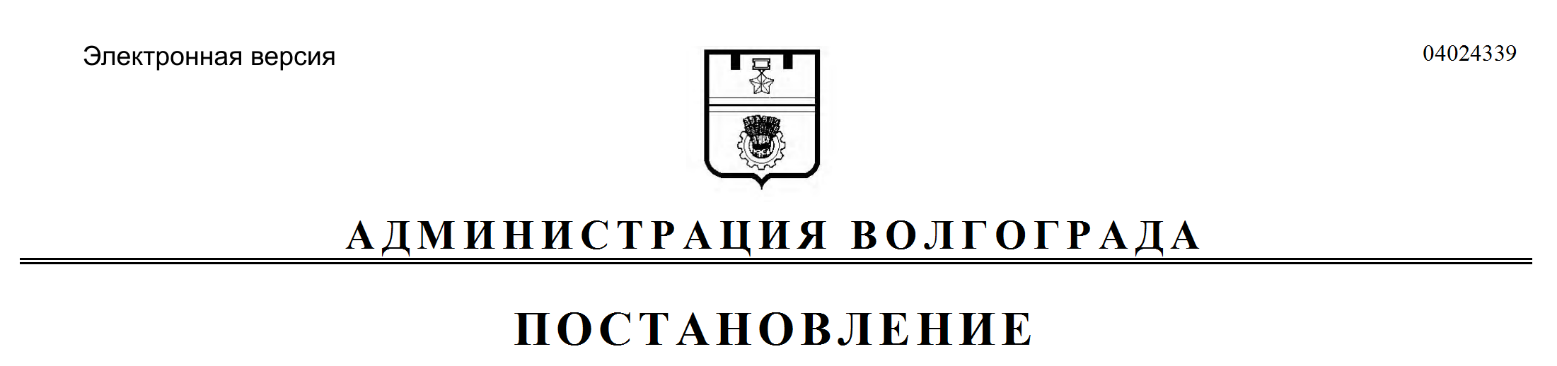 «Участники Программы– муниципальное учреждение «Центр по работе с подростками и молодежью «Форум» Красноармейского района Волгограда»,муниципальное учреждение «Молодежный центр «Паритет» Кировского района Волгограда»,муниципальное учреждение «Молодежно-подростковый центр Советского района Волгограда»,муниципальное учреждение «Молодежный центр «Друзья» Волгограда»,муниципальное учреждение «Социально-досуговый центр «Перекресток» Дзержинского района Волгограда»,муниципальное учреждение «Центр по работе с подростками и молодежью «Ровесник» Краснооктябрьского района Волгограда»,муниципальное учреждение «Молодежно-подростковый центр Тракторозаводского района Волгограда»,муниципальное учреждение «Городской молодежный центр «Лидер»,муниципальное учреждение «Городской центр патриотического воспитания «Виктория»,муниципальное бюджетное учреждение 
«Волгоградский казачий конно-спортивный клуб»,муниципальное учреждение «Городской оздоровительный центр для детей и молодежи «Орленок»,муниципальное бюджетное учреждение «Молодежный центр кино и досуга «Ударник» Тракторозаводского района Волгограда»,муниципальное бюджетное учреждение «Центр культуры и молодежной политики Красноармейского района Волгограда»,муниципальное автономное учреждение «Центр компетенций по вопросам городской среды Волгограда «ВЯЗ» (далее – муниципальные учреждения по реализации молодежной политики на территории Волгограда)».«Объемы и источники финансирования Программы– общий объем финансирования Программы на 2019–2024 годы составит 776 190,7 тыс. рублей:в 2019 году – 126 296,8 тыс. рублей,в 2020 году – 155 928,5 тыс. рублей,в 2021 году – 126 349,8 тыс. рублей,в 2022 году – 122 678,4 тыс. рублей,в 2023 году – 122 357,1 тыс. рублей,в 2024 году – 122 580,1 тыс. рублей;в том числе:за счет средств местного бюджета – 762 056,5 тыс. рублей:в 2019 году – 122 391,3 тыс. рублей,в 2020 году – 154 253,1 тыс. рублей,в 2021 году – 124 506,8 тыс. рублей,в 2022 году – 120 651,1 тыс. рублей,в 2023 году – 120 127,1 тыс. рублей,в 2024 году – 120 127,1 тыс. рублей;за счет средств областного бюджета – 1 734,0 тыс. рублей:в 2019 году – 1 734,0 тыс. рублей;за счет внебюджетных источников –12 400,2 тыс. рублей:в 2019 году – 2 171,5 тыс. рублей,в 2020 году – 1 675,4 тыс. рублей,в 2021 году – 1 843,0 тыс. рублей,в 2022 году – 2 027,3 тыс. рублей,в 2023 году – 2 230,0 тыс. рублей,в 2024 году – 2 453,0 тыс. рублей».№п/пНаименование мероприятияСрок реали-зацииОбъем финансирования (тыс. руб.)Объем финансирования (тыс. руб.)Объем финансирования (тыс. руб.)Объем финансирования (тыс. руб.)Показатели достижения цели, выполнения 
задач, результативности мероприятийПоказатели достижения цели, выполнения 
задач, результативности мероприятийПоказатели достижения цели, выполнения 
задач, результативности мероприятийИспол-нительПри-меча-ние№п/пНаименование мероприятияСрок реали-зациивсегов том числев том числев том числеПоказатели достижения цели, выполнения 
задач, результативности мероприятийПоказатели достижения цели, выполнения 
задач, результативности мероприятийПоказатели достижения цели, выполнения 
задач, результативности мероприятийИспол-нительПри-меча-ние№п/пНаименование мероприятияСрок реали-зациивсегоместный бюджетобластной бюджетвнебюджетные средстванаименованиееди-ница изме-рениязначение показателя конечного и непосред-ственного результата реализацииИспол-нительПри-меча-ние123456789101112Продолжение приложения 1Продолжение приложения 1Продолжение приложения 1Продолжение приложения 1Продолжение приложения 1Продолжение приложения 1Продолжение приложения 1Продолжение приложения 1Продолжение приложения 1Продолжение приложения 1Продолжение приложения 1Продолжение приложения 11234567891011121.Цель: создание условий для успешной социализации и эффективной самореализации молодежи, развитие творческого и лидерского потенциала молодежи в интересах раз-вития Волго-града и России в целом2019–2024 годы,
в том числе:776 190,7762 056,51 734,012 400,2Доля молодых людей в возрасте от 14
до 30 лет, охваченных мероприятиями по развитию здорового образа жизни (далее – ЗОЖ) и профилактике негативных проявлений в молодежной среде, духовно-нравственному и патриотическому воспитанию, в общей численности молодых людей в возрасте
от 14 до 30 лет (далее – показатель 1)ПРОЦ119,41.Цель: создание условий для успешной социализации и эффективной самореализации молодежи, развитие творческого и лидерского потенциала молодежи в интересах раз-вития Волго-града и России в целом2019–2024 годы,
в том числе:776 190,7762 056,51 734,012 400,2Доля детей и молодежи, охваченных системой информирования по всему спектру вопросов жизни молодежи в обществе, в том числе по проблемам ЗОЖ, профилактике асоциальных проявлений и употребления психоактивных веществ,
от общего количества детей и молодежи, проживающих на территории городского округа город-герой Волгоград (далее – показатель 2)ПРОЦ114,41.Цель: создание условий для успешной социализации и эффективной самореализации молодежи, развитие творческого и лидерского потенциала молодежи в интересах раз-вития Волго-града и России в целом2019–2024 годы,
в том числе:776 190,7762 056,51 734,012 400,2Доля молодежи, принимающей участие в творческих мероприятиях, от общего числа молодежи в городе Волгограде (далее – показатель 3)ПРОЦ451.Цель: создание условий для успешной социализации и эффективной самореализации молодежи, развитие творческого и лидерского потенциала молодежи в интересах раз-вития Волго-града и России в целом2019 год126 296,8122 391,31 734,02 171,5Показатель 1ПРОЦ109,01.Цель: создание условий для успешной социализации и эффективной самореализации молодежи, развитие творческого и лидерского потенциала молодежи в интересах раз-вития Волго-града и России в целом2019 год126 296,8122 391,31 734,02 171,5Показатель 2ПРОЦ105,31.Цель: создание условий для успешной социализации и эффективной самореализации молодежи, развитие творческого и лидерского потенциала молодежи в интересах раз-вития Волго-града и России в целом2020 год155 928,5154 253,1–1 675,4Показатель 1ПРОЦ109,01.Цель: создание условий для успешной социализации и эффективной самореализации молодежи, развитие творческого и лидерского потенциала молодежи в интересах раз-вития Волго-града и России в целом2020 год155 928,5154 253,1–1 675,4Показатель 2ПРОЦ105,41.Цель: создание условий для успешной социализации и эффективной самореализации молодежи, развитие творческого и лидерского потенциала молодежи в интересах раз-вития Волго-града и России в целом2020 год155 928,5154 253,1–1 675,4Показатель 3ПРОЦ33,01.Цель: создание условий для успешной социализации и эффективной самореализации молодежи, развитие творческого и лидерского потенциала молодежи в интересах раз-вития Волго-града и России в целом2021 год126 349,8124 506,8–1 843,0Показатель 1ПРОЦ113,81.Цель: создание условий для успешной социализации и эффективной самореализации молодежи, развитие творческого и лидерского потенциала молодежи в интересах раз-вития Волго-града и России в целом2021 год126 349,8124 506,8–1 843,0Показатель 2ПРОЦ108,51.Цель: создание условий для успешной социализации и эффективной самореализации молодежи, развитие творческого и лидерского потенциала молодежи в интересах раз-вития Волго-града и России в целом2021 год126 349,8124 506,8–1 843,0Показатель 3ПРОЦ361.Цель: создание условий для успешной социализации и эффективной самореализации молодежи, развитие творческого и лидерского потенциала молодежи в интересах раз-вития Волго-града и России в целом2022 год122 678,4120 651,1–2 027,3Показатель 1ПРОЦ117,01.Цель: создание условий для успешной социализации и эффективной самореализации молодежи, развитие творческого и лидерского потенциала молодежи в интересах раз-вития Волго-града и России в целом2022 год122 678,4120 651,1–2 027,3Показатель 2ПРОЦ112,11.Цель: создание условий для успешной социализации и эффективной самореализации молодежи, развитие творческого и лидерского потенциала молодежи в интересах раз-вития Волго-града и России в целом2022 год122 678,4120 651,1–2 027,3Показатель 3ПРОЦ391.Цель: создание условий для успешной социализации и эффективной самореализации молодежи, развитие творческого и лидерского потенциала молодежи в интересах раз-вития Волго-града и России в целом2023 год122 357,1120 127,1–2 230,0Показатель 1ПРОЦ118,81.Цель: создание условий для успешной социализации и эффективной самореализации молодежи, развитие творческого и лидерского потенциала молодежи в интересах раз-вития Волго-града и России в целом2023 год122 357,1120 127,1–2 230,0Показатель 2ПРОЦ113,71.Цель: создание условий для успешной социализации и эффективной самореализации молодежи, развитие творческого и лидерского потенциала молодежи в интересах раз-вития Волго-града и России в целом2023 год122 357,1120 127,1–2 230,0Показатель 3ПРОЦ421.Цель: создание условий для успешной социализации и эффективной самореализации молодежи, развитие творческого и лидерского потенциала молодежи в интересах раз-вития Волго-града и России в целом2024 год122 580,1120 127,1–2 453,0Показатель 1ПРОЦ119,41.Цель: создание условий для успешной социализации и эффективной самореализации молодежи, развитие творческого и лидерского потенциала молодежи в интересах раз-вития Волго-града и России в целом2024 год122 580,1120 127,1–2 453,0Показатель 2ПРОЦ114,41.Цель: создание условий для успешной социализации и эффективной самореализации молодежи, развитие творческого и лидерского потенциала молодежи в интересах раз-вития Волго-града и России в целом2024 год122 580,1120 127,1–2 453,0Показатель 3ПРОЦ451.1.Задача: организация и осуществление мероприятий по работе с детьми и молодежью в городском округе город-герой Волго-град2019–2024 годы,
в том числе:757 817,2744 120,81 734,011 962,4Доля детей и молоде-жи различных катего-рий, вовлеченных в социально-экономи-ческие, научно-техни-ческие, общественно-политические, твор-ческие, интеллектуальные, спортивные, досуговые мероприятия, от общего количества детей и молодежи, проживающих на территории городского округа город-герой Волгоград (далее – показатель 4)ПРОЦ91,11.1.Задача: организация и осуществление мероприятий по работе с детьми и молодежью в городском округе город-герой Волго-град2019–2024 годы,
в том числе:757 817,2744 120,81 734,011 962,4Доля детей и моло-дежи, занятость кото-рых организована в муниципальных учреждениях сферы молодежной политики, от общего количества детей и молодежи, проживающих на территории Волгограда (далее – показатель 5)ПРОЦ8,01.1.Задача: организация и осуществление мероприятий по работе с детьми и молодежью в городском округе город-герой Волго-град2019–2024 годы,
в том числе:757 817,2744 120,81 734,011 962,4Количество разработанных проектов в сфере развития город-ской среды и моло-дежных пространств (далее – показатель 6)ЕД61.1.Задача: организация и осуществление мероприятий по работе с детьми и молодежью в городском округе город-герой Волго-град2019 год122 203,3118 735,61 734,01 733,7Показатель 4ПРОЦ86,31.1.Задача: организация и осуществление мероприятий по работе с детьми и молодежью в городском округе город-герой Волго-град2019 год122 203,3118 735,61 734,01 733,7Показатель 5ПРОЦ7,41.1.Задача: организация и осуществление мероприятий по работе с детьми и молодежью в городском округе город-герой Волго-град2020 год152 272,5150 597,1–1 675,4Показатель 4ПРОЦ85,11.1.Задача: организация и осуществление мероприятий по работе с детьми и молодежью в городском округе город-герой Волго-град2020 год152 272,5150 597,1–1 675,4Показатель 5ПРОЦ7,451.1.Задача: организация и осуществление мероприятий по работе с детьми и молодежью в городском округе город-герой Волго-град2020 год152 272,5150 597,1–1 675,4Показатель 6ЕД61.1.Задача: организация и осуществление мероприятий по работе с детьми и молодежью в городском округе город-герой Волго-град2021 год124 693,8122 850,8–1 843,0Показатель 4ПРОЦ87,21.1.Задача: организация и осуществление мероприятий по работе с детьми и молодежью в городском округе город-герой Волго-град2021 год124 693,8122 850,8–1 843,0Показатель 5ПРОЦ7,71.1.Задача: организация и осуществление мероприятий по работе с детьми и молодежью в городском округе город-герой Волго-град2021 год124 693,8122 850,8–1 843,0Показатель 6ЕД–1.1.Задача: организация и осуществление мероприятий по работе с детьми и молодежью в городском округе город-герой Волго-град2022 год121 022,4118 995,1–2 027,3Показатель 4ПРОЦ89,51.1.Задача: организация и осуществление мероприятий по работе с детьми и молодежью в городском округе город-герой Волго-град2022 год121 022,4118 995,1–2 027,3Показатель 5ПРОЦ7,91.1.Задача: организация и осуществление мероприятий по работе с детьми и молодежью в городском округе город-герой Волго-град2022 год121 022,4118 995,1–2 027,3Показатель 6ЕД–1.1.Задача: организация и осуществление мероприятий по работе с детьми и молодежью в городском округе город-герой Волго-град2023 год118 701,1116 471,1–2 230,0Показатель 4ПРОЦ90,71.1.Задача: организация и осуществление мероприятий по работе с детьми и молодежью в городском округе город-герой Волго-град2023 год118 701,1116 471,1–2 230,0Показатель 5ПРОЦ8,01.1.Задача: организация и осуществление мероприятий по работе с детьми и молодежью в городском округе город-герой Волго-град2023 год118 701,1116 471,1–2 230,0Показатель 6ЕД–1.1.Задача: организация и осуществление мероприятий по работе с детьми и молодежью в городском округе город-герой Волго-град2024 год118 924,1116 471,1–2 453,0Показатель 4ПРОЦ91,11.1.Задача: организация и осуществление мероприятий по работе с детьми и молодежью в городском округе город-герой Волго-град2024 год118 924,1116 471,1–2 453,0Показатель 5ПРОЦ8,02024 год118 924,1116 471,1–2 453,0Показатель 6ЕД–1.1.1.Мероприятие: организация работы секций и молодежных объединений по основным направлениям молодежной политики на базе подрост-ково-молодеж-ных клубов и центров2019–2024 годы,
в том числе:596 177,5595 295,0882,5–Количество меропри-ятий, проведенных в рамках организации работы секций и молодежных объединений (далее – показатель 7)ЕД3 606Коми-тет мо-лодеж-ной по-литики и ту-ризма адми-нистра-ции Волго-града (далее – КМП), админи-страция Трак-торозавод-ского района Волго-града, админи-страция Красно-армей-ского района Волго-града, муни-ципаль-ные учреждения по реа-лизации моло-дежной поли-тики на терри-тории Волго-града (далее – МУ)1.1.1.Мероприятие: организация работы секций и молодежных объединений по основным направлениям молодежной политики на базе подрост-ково-молодеж-ных клубов и центров2019–2024 годы,
в том числе:596 177,5595 295,0882,5–Количество молодежи Волгограда, охваченной организованными формами досуга (далее – показатель 8)ТЫС ЧЕЛ213,54Коми-тет мо-лодеж-ной по-литики и ту-ризма адми-нистра-ции Волго-града (далее – КМП), админи-страция Трак-торозавод-ского района Волго-града, админи-страция Красно-армей-ского района Волго-града, муни-ципаль-ные учреждения по реа-лизации моло-дежной поли-тики на терри-тории Волго-града (далее – МУ)1.1.1.Мероприятие: организация работы секций и молодежных объединений по основным направлениям молодежной политики на базе подрост-ково-молодеж-ных клубов и центров2019–2024 годы,
в том числе:596 177,5595 295,0882,5–Доля молодежи, вовлеченной в деятельность волонтерских объединений, от общего количества занимающихся (далее –  показатель 9)ПРОЦ20,0Коми-тет мо-лодеж-ной по-литики и ту-ризма адми-нистра-ции Волго-града (далее – КМП), админи-страция Трак-торозавод-ского района Волго-града, админи-страция Красно-армей-ского района Волго-града, муни-ципаль-ные учреждения по реа-лизации моло-дежной поли-тики на терри-тории Волго-града (далее – МУ)1.1.1.Мероприятие: организация работы секций и молодежных объединений по основным направлениям молодежной политики на базе подрост-ково-молодеж-ных клубов и центров2019–2024 годы,
в том числе:596 177,5595 295,0882,5–Количество подготовленных волонтеров для проведения мероприятий по пропаганде ЗОЖ и профилактике асоциальных проявлений в молодежной среде (далее – показатель 10)ЧЕЛ6750Коми-тет мо-лодеж-ной по-литики и ту-ризма адми-нистра-ции Волго-града (далее – КМП), админи-страция Трак-торозавод-ского района Волго-града, админи-страция Красно-армей-ского района Волго-града, муни-ципаль-ные учреждения по реа-лизации моло-дежной поли-тики на терри-тории Волго-града (далее – МУ)1.1.1.Мероприятие: организация работы секций и молодежных объединений по основным направлениям молодежной политики на базе подрост-ково-молодеж-ных клубов и центров2019 год95 271,594 389,0882,5–Показатель 7ЕД621Коми-тет мо-лодеж-ной по-литики и ту-ризма адми-нистра-ции Волго-града (далее – КМП), админи-страция Трак-торозавод-ского района Волго-града, админи-страция Красно-армей-ского района Волго-града, муни-ципаль-ные учреждения по реа-лизации моло-дежной поли-тики на терри-тории Волго-града (далее – МУ)1.1.1.Мероприятие: организация работы секций и молодежных объединений по основным направлениям молодежной политики на базе подрост-ково-молодеж-ных клубов и центров2019 год95 271,594 389,0882,5–Показатель 8ТЫС ЧЕЛ30,75Коми-тет мо-лодеж-ной по-литики и ту-ризма адми-нистра-ции Волго-града (далее – КМП), админи-страция Трак-торозавод-ского района Волго-града, админи-страция Красно-армей-ского района Волго-града, муни-ципаль-ные учреждения по реа-лизации моло-дежной поли-тики на терри-тории Волго-града (далее – МУ)1.1.1.Мероприятие: организация работы секций и молодежных объединений по основным направлениям молодежной политики на базе подрост-ково-молодеж-ных клубов и центров2019 год95 271,594 389,0882,5–Показатель 9ПРОЦ10,0Коми-тет мо-лодеж-ной по-литики и ту-ризма адми-нистра-ции Волго-града (далее – КМП), админи-страция Трак-торозавод-ского района Волго-града, админи-страция Красно-армей-ского района Волго-града, муни-ципаль-ные учреждения по реа-лизации моло-дежной поли-тики на терри-тории Волго-града (далее – МУ)1.1.1.Мероприятие: организация работы секций и молодежных объединений по основным направлениям молодежной политики на базе подрост-ково-молодеж-ных клубов и центров2019 год95 271,594 389,0882,5–Показатель 10ЧЕЛ1000Коми-тет мо-лодеж-ной по-литики и ту-ризма адми-нистра-ции Волго-града (далее – КМП), админи-страция Трак-торозавод-ского района Волго-града, админи-страция Красно-армей-ского района Волго-града, муни-ципаль-ные учреждения по реа-лизации моло-дежной поли-тики на терри-тории Волго-града (далее – МУ)1.1.1.Мероприятие: организация работы секций и молодежных объединений по основным направлениям молодежной политики на базе подрост-ково-молодеж-ных клубов и центров2020 год109 584,2109 584,2––Показатель 7ЕД597Коми-тет мо-лодеж-ной по-литики и ту-ризма адми-нистра-ции Волго-града (далее – КМП), админи-страция Трак-торозавод-ского района Волго-града, админи-страция Красно-армей-ского района Волго-града, муни-ципаль-ные учреждения по реа-лизации моло-дежной поли-тики на терри-тории Волго-града (далее – МУ)1.1.1.Мероприятие: организация работы секций и молодежных объединений по основным направлениям молодежной политики на базе подрост-ково-молодеж-ных клубов и центров2020 год109 584,2109 584,2––Показатель 8ТЫС ЧЕЛ35,96Коми-тет мо-лодеж-ной по-литики и ту-ризма адми-нистра-ции Волго-града (далее – КМП), админи-страция Трак-торозавод-ского района Волго-града, админи-страция Красно-армей-ского района Волго-града, муни-ципаль-ные учреждения по реа-лизации моло-дежной поли-тики на терри-тории Волго-града (далее – МУ)1.1.1.Мероприятие: организация работы секций и молодежных объединений по основным направлениям молодежной политики на базе подрост-ково-молодеж-ных клубов и центров2020 год109 584,2109 584,2––Показатель 9ПРОЦ16Коми-тет мо-лодеж-ной по-литики и ту-ризма адми-нистра-ции Волго-града (далее – КМП), админи-страция Трак-торозавод-ского района Волго-града, админи-страция Красно-армей-ского района Волго-града, муни-ципаль-ные учреждения по реа-лизации моло-дежной поли-тики на терри-тории Волго-града (далее – МУ)1.1.1.Мероприятие: организация работы секций и молодежных объединений по основным направлениям молодежной политики на базе подрост-ково-молодеж-ных клубов и центров2020 год109 584,2109 584,2––Показатель 10ЧЕЛ1050Коми-тет мо-лодеж-ной по-литики и ту-ризма адми-нистра-ции Волго-града (далее – КМП), админи-страция Трак-торозавод-ского района Волго-града, админи-страция Красно-армей-ского района Волго-града, муни-ципаль-ные учреждения по реа-лизации моло-дежной поли-тики на терри-тории Волго-града (далее – МУ)1.1.1.Мероприятие: организация работы секций и молодежных объединений по основным направлениям молодежной политики на базе подрост-ково-молодеж-ных клубов и центров2021 год101 087,0101 087,0––Показатель 7ЕД597Коми-тет мо-лодеж-ной по-литики и ту-ризма адми-нистра-ции Волго-града (далее – КМП), админи-страция Трак-торозавод-ского района Волго-града, админи-страция Красно-армей-ского района Волго-града, муни-ципаль-ные учреждения по реа-лизации моло-дежной поли-тики на терри-тории Волго-града (далее – МУ)1.1.1.Мероприятие: организация работы секций и молодежных объединений по основным направлениям молодежной политики на базе подрост-ково-молодеж-ных клубов и центров2021 год101 087,0101 087,0––Показатель 8ТЫС ЧЕЛ36,18Коми-тет мо-лодеж-ной по-литики и ту-ризма адми-нистра-ции Волго-града (далее – КМП), админи-страция Трак-торозавод-ского района Волго-града, админи-страция Красно-армей-ского района Волго-града, муни-ципаль-ные учреждения по реа-лизации моло-дежной поли-тики на терри-тории Волго-града (далее – МУ)1.1.1.Мероприятие: организация работы секций и молодежных объединений по основным направлениям молодежной политики на базе подрост-ково-молодеж-ных клубов и центров2021 год101 087,0101 087,0––Показатель 9ПРОЦ17,0Коми-тет мо-лодеж-ной по-литики и ту-ризма адми-нистра-ции Волго-града (далее – КМП), админи-страция Трак-торозавод-ского района Волго-града, админи-страция Красно-армей-ского района Волго-града, муни-ципаль-ные учреждения по реа-лизации моло-дежной поли-тики на терри-тории Волго-града (далее – МУ)1.1.1.Мероприятие: организация работы секций и молодежных объединений по основным направлениям молодежной политики на базе подрост-ково-молодеж-ных клубов и центров2021 год101 087,0101 087,0––Показатель 10ЧЕЛ1100Коми-тет мо-лодеж-ной по-литики и ту-ризма адми-нистра-ции Волго-града (далее – КМП), админи-страция Трак-торозавод-ского района Волго-града, админи-страция Красно-армей-ского района Волго-града, муни-ципаль-ные учреждения по реа-лизации моло-дежной поли-тики на терри-тории Волго-града (далее – МУ)1.1.1.Мероприятие: организация работы секций и молодежных объединений по основным направлениям молодежной политики на базе подрост-ково-молодеж-ных клубов и центров2022 год97 574,097 574,0––Показатель 7ЕД597Коми-тет мо-лодеж-ной по-литики и ту-ризма адми-нистра-ции Волго-града (далее – КМП), админи-страция Трак-торозавод-ского района Волго-града, админи-страция Красно-армей-ского района Волго-града, муни-ципаль-ные учреждения по реа-лизации моло-дежной поли-тики на терри-тории Волго-града (далее – МУ)1.1.1.Мероприятие: организация работы секций и молодежных объединений по основным направлениям молодежной политики на базе подрост-ково-молодеж-ных клубов и центров2022 год97 574,097 574,0––Показатель 8ТЫС ЧЕЛ36,58Коми-тет мо-лодеж-ной по-литики и ту-ризма адми-нистра-ции Волго-града (далее – КМП), админи-страция Трак-торозавод-ского района Волго-града, админи-страция Красно-армей-ского района Волго-града, муни-ципаль-ные учреждения по реа-лизации моло-дежной поли-тики на терри-тории Волго-града (далее – МУ)1.1.1.Мероприятие: организация работы секций и молодежных объединений по основным направлениям молодежной политики на базе подрост-ково-молодеж-ных клубов и центров2022 год97 574,097 574,0––Показатель 9ПРОЦ18,0Коми-тет мо-лодеж-ной по-литики и ту-ризма адми-нистра-ции Волго-града (далее – КМП), админи-страция Трак-торозавод-ского района Волго-града, админи-страция Красно-армей-ского района Волго-града, муни-ципаль-ные учреждения по реа-лизации моло-дежной поли-тики на терри-тории Волго-града (далее – МУ)1.1.1.Мероприятие: организация работы секций и молодежных объединений по основным направлениям молодежной политики на базе подрост-ково-молодеж-ных клубов и центров2022 год97 574,097 574,0––Показатель 10ЧЕЛ1150Коми-тет мо-лодеж-ной по-литики и ту-ризма адми-нистра-ции Волго-града (далее – КМП), админи-страция Трак-торозавод-ского района Волго-града, админи-страция Красно-армей-ского района Волго-града, муни-ципаль-ные учреждения по реа-лизации моло-дежной поли-тики на терри-тории Волго-града (далее – МУ)1.1.1.Мероприятие: организация работы секций и молодежных объединений по основным направлениям молодежной политики на базе подрост-ково-молодеж-ных клубов и центров2023 год96 330,496 330,4––Показатель 7ЕД597Коми-тет мо-лодеж-ной по-литики и ту-ризма адми-нистра-ции Волго-града (далее – КМП), админи-страция Трак-торозавод-ского района Волго-града, админи-страция Красно-армей-ского района Волго-града, муни-ципаль-ные учреждения по реа-лизации моло-дежной поли-тики на терри-тории Волго-града (далее – МУ)1.1.1.Мероприятие: организация работы секций и молодежных объединений по основным направлениям молодежной политики на базе подрост-ково-молодеж-ных клубов и центров2023 год96 330,496 330,4––Показатель 8ТЫС ЧЕЛ36,88Коми-тет мо-лодеж-ной по-литики и ту-ризма адми-нистра-ции Волго-града (далее – КМП), админи-страция Трак-торозавод-ского района Волго-града, админи-страция Красно-армей-ского района Волго-града, муни-ципаль-ные учреждения по реа-лизации моло-дежной поли-тики на терри-тории Волго-града (далее – МУ)1.1.1.Мероприятие: организация работы секций и молодежных объединений по основным направлениям молодежной политики на базе подрост-ково-молодеж-ных клубов и центров2023 год96 330,496 330,4––Показатель 9ПРОЦ19,0Коми-тет мо-лодеж-ной по-литики и ту-ризма адми-нистра-ции Волго-града (далее – КМП), админи-страция Трак-торозавод-ского района Волго-града, админи-страция Красно-армей-ского района Волго-града, муни-ципаль-ные учреждения по реа-лизации моло-дежной поли-тики на терри-тории Волго-града (далее – МУ)1.1.1.Мероприятие: организация работы секций и молодежных объединений по основным направлениям молодежной политики на базе подрост-ково-молодеж-ных клубов и центров2023 год96 330,496 330,4––Показатель 10ЧЕЛ1200Коми-тет мо-лодеж-ной по-литики и ту-ризма адми-нистра-ции Волго-града (далее – КМП), админи-страция Трак-торозавод-ского района Волго-града, админи-страция Красно-армей-ского района Волго-града, муни-ципаль-ные учреждения по реа-лизации моло-дежной поли-тики на терри-тории Волго-града (далее – МУ)1.1.1.Мероприятие: организация работы секций и молодежных объединений по основным направлениям молодежной политики на базе подрост-ково-молодеж-ных клубов и центров2024 год96 330,496 330,4––Показатель 7ЕД597Коми-тет мо-лодеж-ной по-литики и ту-ризма адми-нистра-ции Волго-града (далее – КМП), админи-страция Трак-торозавод-ского района Волго-града, админи-страция Красно-армей-ского района Волго-града, муни-ципаль-ные учреждения по реа-лизации моло-дежной поли-тики на терри-тории Волго-града (далее – МУ)1.1.1.Мероприятие: организация работы секций и молодежных объединений по основным направлениям молодежной политики на базе подрост-ково-молодеж-ных клубов и центров2024 год96 330,496 330,4––Показатель 8ТЫС ЧЕЛ37,19Коми-тет мо-лодеж-ной по-литики и ту-ризма адми-нистра-ции Волго-града (далее – КМП), админи-страция Трак-торозавод-ского района Волго-града, админи-страция Красно-армей-ского района Волго-града, муни-ципаль-ные учреждения по реа-лизации моло-дежной поли-тики на терри-тории Волго-града (далее – МУ)1.1.1.Мероприятие: организация работы секций и молодежных объединений по основным направлениям молодежной политики на базе подрост-ково-молодеж-ных клубов и центров2024 год96 330,496 330,4––Показатель 9ПРОЦ20,0Коми-тет мо-лодеж-ной по-литики и ту-ризма адми-нистра-ции Волго-града (далее – КМП), админи-страция Трак-торозавод-ского района Волго-града, админи-страция Красно-армей-ского района Волго-града, муни-ципаль-ные учреждения по реа-лизации моло-дежной поли-тики на терри-тории Волго-града (далее – МУ)1.1.1.Мероприятие: организация работы секций и молодежных объединений по основным направлениям молодежной политики на базе подрост-ково-молодеж-ных клубов и центров2024 год96 330,496 330,4––Показатель 10ЧЕЛ1250Коми-тет мо-лодеж-ной по-литики и ту-ризма адми-нистра-ции Волго-града (далее – КМП), админи-страция Трак-торозавод-ского района Волго-града, админи-страция Красно-армей-ского района Волго-града, муни-ципаль-ные учреждения по реа-лизации моло-дежной поли-тики на терри-тории Волго-града (далее – МУ)1.1.2.Мероприятие: организация мероприятий, направленных на профилак-тику асоциаль-ных проявле-ний в молодежной среде2019–2024 годы,
в том числе:34 272,834 218,154,7–Количество прове-денных мероприятий, направленных на про-филактику асоциаль-ных проявлений в молодежной среде (далее – показатель 11)ЕД1914КМП, МУ, управ-ление по ко-ордина-ции массо-вых меро-прия-тий и взаимо-дейст-вию с право-охрани-тельны-ми орга-нами 
аппа-рата главы Волго-града1.1.2.Мероприятие: организация мероприятий, направленных на профилак-тику асоциаль-ных проявле-ний в молодежной среде2019–2024 годы,
в том числе:34 272,834 218,154,7–Количество участников (зрителей, посетителей) мероприятий (далее – показатель 12)ТЫС ЧЕЛ238,2КМП, МУ, управ-ление по ко-ордина-ции массо-вых меро-прия-тий и взаимо-дейст-вию с право-охрани-тельны-ми орга-нами 
аппа-рата главы Волго-града1.1.2.Мероприятие: организация мероприятий, направленных на профилак-тику асоциаль-ных проявле-ний в молодежной среде2019–2024 годы,
в том числе:34 272,834 218,154,7–Количество волонтеров, принявших участие в мероприятиях по профилактике экстремизма в молодежной среде (далее – показатель 13)ЧЕЛ2550КМП, МУ, управ-ление по ко-ордина-ции массо-вых меро-прия-тий и взаимо-дейст-вию с право-охрани-тельны-ми орга-нами 
аппа-рата главы Волго-града1.1.2.Мероприятие: организация мероприятий, направленных на профилак-тику асоциаль-ных проявле-ний в молодежной среде2019 год5 436,45 381,754,7–Показатель 11ЕД319КМП, МУ, управ-ление по ко-ордина-ции массо-вых меро-прия-тий и взаимо-дейст-вию с право-охрани-тельны-ми орга-нами 
аппа-рата главы Волго-града1.1.2.Мероприятие: организация мероприятий, направленных на профилак-тику асоциаль-ных проявле-ний в молодежной среде2019 год5 436,45 381,754,7–Показатель 12ТЫС ЧЕЛ39,2КМП, МУ, управ-ление по ко-ордина-ции массо-вых меро-прия-тий и взаимо-дейст-вию с право-охрани-тельны-ми орга-нами 
аппа-рата главы Волго-града1.1.2.Мероприятие: организация мероприятий, направленных на профилак-тику асоциаль-ных проявле-ний в молодежной среде2019 год5 436,45 381,754,7–Показатель 13ЧЕЛ300КМП, МУ, управ-ление по ко-ордина-ции массо-вых меро-прия-тий и взаимо-дейст-вию с право-охрани-тельны-ми орга-нами 
аппа-рата главы Волго-града1.1.2.Мероприятие: организация мероприятий, направленных на профилак-тику асоциаль-ных проявле-ний в молодежной среде2020 год6 289,76 289,7––Показатель 11ЕД319КМП, МУ, управ-ление по ко-ордина-ции массо-вых меро-прия-тий и взаимо-дейст-вию с право-охрани-тельны-ми орга-нами 
аппа-рата главы Волго-града1.1.2.Мероприятие: организация мероприятий, направленных на профилак-тику асоциаль-ных проявле-ний в молодежной среде2020 год6 289,76 289,7––Показатель 12ТЫС ЧЕЛ39,4КМП, МУ, управ-ление по ко-ордина-ции массо-вых меро-прия-тий и взаимо-дейст-вию с право-охрани-тельны-ми орга-нами 
аппа-рата главы Волго-града1.1.2.Мероприятие: организация мероприятий, направленных на профилак-тику асоциаль-ных проявле-ний в молодежной среде2020 год6 289,76 289,7––Показатель 13ЧЕЛ350КМП, МУ, управ-ление по ко-ордина-ции массо-вых меро-прия-тий и взаимо-дейст-вию с право-охрани-тельны-ми орга-нами 
аппа-рата главы Волго-града1.1.2.Мероприятие: организация мероприятий, направленных на профилак-тику асоциаль-ных проявле-ний в молодежной среде2021 год6 013,36 013,3––Показатель 11ЕД319КМП, МУ, управ-ление по ко-ордина-ции массо-вых меро-прия-тий и взаимо-дейст-вию с право-охрани-тельны-ми орга-нами 
аппа-рата главы Волго-града1.1.2.Мероприятие: организация мероприятий, направленных на профилак-тику асоциаль-ных проявле-ний в молодежной среде2021 год6 013,36 013,3––Показатель 12ТЫС ЧЕЛ39,6КМП, МУ, управ-ление по ко-ордина-ции массо-вых меро-прия-тий и взаимо-дейст-вию с право-охрани-тельны-ми орга-нами 
аппа-рата главы Волго-града1.1.2.Мероприятие: организация мероприятий, направленных на профилак-тику асоциаль-ных проявле-ний в молодежной среде2021 год6 013,36 013,3––Показатель 13ЧЕЛ400КМП, МУ, управ-ление по ко-ордина-ции массо-вых меро-прия-тий и взаимо-дейст-вию с право-охрани-тельны-ми орга-нами 
аппа-рата главы Волго-града1.1.2.Мероприятие: организация мероприятий, направленных на профилак-тику асоциаль-ных проявле-ний в молодежной среде2022 год5 927,25 927,2––Показатель 11ЕД319КМП, МУ, управ-ление по ко-ордина-ции массо-вых меро-прия-тий и взаимо-дейст-вию с право-охрани-тельны-ми орга-нами 
аппа-рата главы Волго-града1.1.2.Мероприятие: организация мероприятий, направленных на профилак-тику асоциаль-ных проявле-ний в молодежной среде2022 год5 927,25 927,2––Показатель 12ТЫС ЧЕЛ39,8КМП, МУ, управ-ление по ко-ордина-ции массо-вых меро-прия-тий и взаимо-дейст-вию с право-охрани-тельны-ми орга-нами 
аппа-рата главы Волго-града1.1.2.Мероприятие: организация мероприятий, направленных на профилак-тику асоциаль-ных проявле-ний в молодежной среде2022 год5 927,25 927,2––Показатель 13ЧЕЛ450КМП, МУ, управ-ление по ко-ордина-ции массо-вых меро-прия-тий и взаимо-дейст-вию с право-охрани-тельны-ми орга-нами 
аппа-рата главы Волго-града1.1.2.Мероприятие: организация мероприятий, направленных на профилак-тику асоциаль-ных проявле-ний в молодежной среде2023 год5 303,15 303,1––Показатель 11ЕД319КМП, МУ, управ-ление по ко-ордина-ции массо-вых меро-прия-тий и взаимо-дейст-вию с право-охрани-тельны-ми орга-нами 
аппа-рата главы Волго-града1.1.2.Мероприятие: организация мероприятий, направленных на профилак-тику асоциаль-ных проявле-ний в молодежной среде2023 год5 303,15 303,1––Показатель 12ТЫС ЧЕЛ40,0КМП, МУ, управ-ление по ко-ордина-ции массо-вых меро-прия-тий и взаимо-дейст-вию с право-охрани-тельны-ми орга-нами 
аппа-рата главы Волго-града1.1.2.Мероприятие: организация мероприятий, направленных на профилак-тику асоциаль-ных проявле-ний в молодежной среде2023 год5 303,15 303,1––Показатель 13ЧЕЛ500КМП, МУ, управ-ление по ко-ордина-ции массо-вых меро-прия-тий и взаимо-дейст-вию с право-охрани-тельны-ми орга-нами 
аппа-рата главы Волго-града1.1.2.Мероприятие: организация мероприятий, направленных на профилак-тику асоциаль-ных проявле-ний в молодежной среде2024 год5 303,15 303,1––Показатель 11ЕД319КМП, МУ, управ-ление по ко-ордина-ции массо-вых меро-прия-тий и взаимо-дейст-вию с право-охрани-тельны-ми орга-нами 
аппа-рата главы Волго-града1.1.2.Мероприятие: организация мероприятий, направленных на профилак-тику асоциаль-ных проявле-ний в молодежной среде2024 год5 303,15 303,1––Показатель 12ТЫС ЧЕЛ40,2КМП, МУ, управ-ление по ко-ордина-ции массо-вых меро-прия-тий и взаимо-дейст-вию с право-охрани-тельны-ми орга-нами 
аппа-рата главы Волго-града1.1.2.Мероприятие: организация мероприятий, направленных на профилак-тику асоциаль-ных проявле-ний в молодежной среде2024 год5 303,15 303,1––Показатель 13ЧЕЛ550КМП, МУ, управ-ление по ко-ордина-ции массо-вых меро-прия-тий и взаимо-дейст-вию с право-охрани-тельны-ми орга-нами 
аппа-рата главы Волго-града1.1.3.Мероприятие: организация мероприятий, направленных на формирова-ние у моло-дежи устой-чивой мотива-ции к ведению ЗОЖ2019–2024 годы,
в том числе:22 297,822 262,635,2–Количество проведен-ных мероприятий, направленных на фор-мирование у молодежи устойчивой мотивации к ведению ЗОЖ (далее – показатель 14)ЕД924КМП, МУ, департамент по образованию администрации Волго-града, комитет по физической куль-туре и спорту администрации Волго-града, комитет по культуре админи-страции Волго-града1.1.3.Мероприятие: организация мероприятий, направленных на формирова-ние у моло-дежи устой-чивой мотива-ции к ведению ЗОЖ2019–2024 годы,
в том числе:22 297,822 262,635,2–Количество участников (зрителей, посетителей) мероприятий (далее – показатель 15)ТЫС ЧЕЛ323,5КМП, МУ, департамент по образованию администрации Волго-града, комитет по физической куль-туре и спорту администрации Волго-града, комитет по культуре админи-страции Волго-града1.1.3.Мероприятие: организация мероприятий, направленных на формирова-ние у моло-дежи устой-чивой мотива-ции к ведению ЗОЖ2019–2024 годы,
в том числе:22 297,822 262,635,2–Количество волонтеров, принявших участие в мероприятиях (далее – показатель 16)ЧЕЛ4200КМП, МУ, департамент по образованию администрации Волго-града, комитет по физической куль-туре и спорту администрации Волго-града, комитет по культуре админи-страции Волго-града1.1.3.Мероприятие: организация мероприятий, направленных на формирова-ние у моло-дежи устой-чивой мотива-ции к ведению ЗОЖ2019 год3 526,53 491,335,2–Показатель 14ЕД154КМП, МУ, департамент по образованию администрации Волго-града, комитет по физической куль-туре и спорту администрации Волго-града, комитет по культуре админи-страции Волго-града1.1.3.Мероприятие: организация мероприятий, направленных на формирова-ние у моло-дежи устой-чивой мотива-ции к ведению ЗОЖ2019 год3 526,53 491,335,2–Показатель 15ТЫС ЧЕЛ53,5КМП, МУ, департамент по образованию администрации Волго-града, комитет по физической куль-туре и спорту администрации Волго-града, комитет по культуре админи-страции Волго-града1.1.3.Мероприятие: организация мероприятий, направленных на формирова-ние у моло-дежи устой-чивой мотива-ции к ведению ЗОЖ2019 год3 526,53 491,335,2–Показатель 16ЧЕЛ700КМП, МУ, департамент по образованию администрации Волго-града, комитет по физической куль-туре и спорту администрации Волго-града, комитет по культуре админи-страции Волго-града1.1.3.Мероприятие: организация мероприятий, направленных на формирова-ние у моло-дежи устой-чивой мотива-ции к ведению ЗОЖ2020 год4 140,94 140,9––Показатель 14ЕД154КМП, МУ, департамент по образованию администрации Волго-града, комитет по физической куль-туре и спорту администрации Волго-града, комитет по культуре админи-страции Волго-града1.1.3.Мероприятие: организация мероприятий, направленных на формирова-ние у моло-дежи устой-чивой мотива-ции к ведению ЗОЖ2020 год4 140,94 140,9––Показатель 15ТЫС ЧЕЛ53,6КМП, МУ, департамент по образованию администрации Волго-града, комитет по физической куль-туре и спорту администрации Волго-града, комитет по культуре админи-страции Волго-града1.1.3.Мероприятие: организация мероприятий, направленных на формирова-ние у моло-дежи устой-чивой мотива-ции к ведению ЗОЖ2020 год4 140,94 140,9––Показатель 16ЧЕЛ700КМП, МУ, департамент по образованию администрации Волго-града, комитет по физической куль-туре и спорту администрации Волго-града, комитет по культуре админи-страции Волго-града1.1.3.Мероприятие: организация мероприятий, направленных на формирова-ние у моло-дежи устой-чивой мотива-ции к ведению ЗОЖ2021 год3 917,93 917,9––Показатель 14ЕД154КМП, МУ, департамент по образованию администрации Волго-града, комитет по физической куль-туре и спорту администрации Волго-града, комитет по культуре админи-страции Волго-града1.1.3.Мероприятие: организация мероприятий, направленных на формирова-ние у моло-дежи устой-чивой мотива-ции к ведению ЗОЖ2021 год3 917,93 917,9––Показатель 15ТЫС ЧЕЛ53,8КМП, МУ, департамент по образованию администрации Волго-града, комитет по физической куль-туре и спорту администрации Волго-града, комитет по культуре админи-страции Волго-града1.1.3.Мероприятие: организация мероприятий, направленных на формирова-ние у моло-дежи устой-чивой мотива-ции к ведению ЗОЖ2021 год3 917,93 917,9––Показатель 16ЧЕЛ700КМП, МУ, департамент по образованию администрации Волго-града, комитет по физической куль-туре и спорту администрации Волго-града, комитет по культуре админи-страции Волго-града1.1.3.Мероприятие: организация мероприятий, направленных на формирова-ние у моло-дежи устой-чивой мотива-ции к ведению ЗОЖ2022 год3 849,73 849,7––Показатель 14ЕД154КМП, МУ, департамент по образованию администрации Волго-града, комитет по физической куль-туре и спорту администрации Волго-града, комитет по культуре админи-страции Волго-града1.1.3.Мероприятие: организация мероприятий, направленных на формирова-ние у моло-дежи устой-чивой мотива-ции к ведению ЗОЖ2022 год3 849,73 849,7––Показатель 15ТЫС ЧЕЛ54,0КМП, МУ, департамент по образованию администрации Волго-града, комитет по физической куль-туре и спорту администрации Волго-града, комитет по культуре админи-страции Волго-града1.1.3.Мероприятие: организация мероприятий, направленных на формирова-ние у моло-дежи устой-чивой мотива-ции к ведению ЗОЖ2022 год3 849,73 849,7––Показатель 16ЧЕЛ700КМП, МУ, департамент по образованию администрации Волго-града, комитет по физической куль-туре и спорту администрации Волго-града, комитет по культуре админи-страции Волго-града1.1.3.Мероприятие: организация мероприятий, направленных на формирова-ние у моло-дежи устой-чивой мотива-ции к ведению ЗОЖ2023 год3 431,43 431,4––Показатель 14ЕД154КМП, МУ, департамент по образованию администрации Волго-града, комитет по физической куль-туре и спорту администрации Волго-града, комитет по культуре админи-страции Волго-града1.1.3.Мероприятие: организация мероприятий, направленных на формирова-ние у моло-дежи устой-чивой мотива-ции к ведению ЗОЖ2023 год3 431,43 431,4––Показатель 15ТЫС ЧЕЛ54,2КМП, МУ, департамент по образованию администрации Волго-града, комитет по физической куль-туре и спорту администрации Волго-града, комитет по культуре админи-страции Волго-града1.1.3.Мероприятие: организация мероприятий, направленных на формирова-ние у моло-дежи устой-чивой мотива-ции к ведению ЗОЖ2023 год3 431,43 431,4––Показатель 16ЧЕЛ700КМП, МУ, департамент по образованию администрации Волго-града, комитет по физической куль-туре и спорту администрации Волго-града, комитет по культуре админи-страции Волго-града1.1.3.Мероприятие: организация мероприятий, направленных на формирова-ние у моло-дежи устой-чивой мотива-ции к ведению ЗОЖ2024 год3 431,43 431,4––Показатель 14ЕД154КМП, МУ, департамент по образованию администрации Волго-града, комитет по физической куль-туре и спорту администрации Волго-града, комитет по культуре админи-страции Волго-града1.1.3.Мероприятие: организация мероприятий, направленных на формирова-ние у моло-дежи устой-чивой мотива-ции к ведению ЗОЖ2024 год3 431,43 431,4––Показатель 15ТЫС ЧЕЛ54,4КМП, МУ, департамент по образованию администрации Волго-града, комитет по физической куль-туре и спорту администрации Волго-града, комитет по культуре админи-страции Волго-града1.1.3.Мероприятие: организация мероприятий, направленных на формирова-ние у моло-дежи устой-чивой мотива-ции к ведению ЗОЖ2024 год3 431,43 431,4––Показатель 16ЧЕЛ700КМП, МУ, департамент по образованию администрации Волго-града, комитет по физической куль-туре и спорту администрации Волго-града, комитет по культуре админи-страции Волго-града1.1.4.Мероприятие: организация мероприятий, направленных на формирование системы развития 
талантливой и инициативной молодежи2019–2024 годы, в том числе:29 791,829 748,043,8–Количество проведенных мероприятий, направленных на формирование системы развития талантливой и инициативной молодежи (далее – показатель 17)ЕД700КМП, МУ1.1.4.Мероприятие: организация мероприятий, направленных на формирование системы развития 
талантливой и инициативной молодежи2019–2024 годы, в том числе:29 791,829 748,043,8–Количество участников (зрителей, посетителей) мероприятий (далее – показатель 18)ТЫС ЧЕЛ262,25КМП, МУ1.1.4.Мероприятие: организация мероприятий, направленных на формирование системы развития 
талантливой и инициативной молодежи2019–2024 годы, в том числе:29 791,829 748,043,8–Количество студентов образовательных организаций высшего образования и профессиональных образовательных организаций Волгограда, вовлеченных в общественную жизнь города (далее – показатель 19)ЧЕЛ20818КМП, МУ1.1.4.Мероприятие: организация мероприятий, направленных на формирование системы развития 
талантливой и инициативной молодежи2019–2024 годы, в том числе:29 791,829 748,043,8–Количество приобретенной подарочной, сувенирной продукции, а также иных материальных ценностей в целях награждения (далее – показатель 20)ЕД454КМП, МУ1.1.4.Мероприятие: организация мероприятий, направленных на формирование системы развития 
талантливой и инициативной молодежи2019 год6 736,16 692,343,8–Показатель 17ЕД120КМП, МУ1.1.4.Мероприятие: организация мероприятий, направленных на формирование системы развития 
талантливой и инициативной молодежи2019 год6 736,16 692,343,8–Показатель 18ТЫС ЧЕЛ52,25КМП, МУ1.1.4.Мероприятие: организация мероприятий, направленных на формирование системы развития 
талантливой и инициативной молодежи2019 год6 736,16 692,343,8–Показатель 19ЧЕЛ2775КМП, МУ1.1.4.Мероприятие: организация мероприятий, направленных на формирование системы развития 
талантливой и инициативной молодежи2019 год6 736,16 692,343,8–Показатель 20ЕД454КМП, МУ1.1.4.Мероприятие: организация мероприятий, направленных на формирование системы развития 
талантливой и инициативной молодежи2020 год,в том числе погашение кредиторской задолженности за 2019 год5 057,15 057,1––Показатель 17ЕД116КМП, МУ1.1.4.Мероприятие: организация мероприятий, направленных на формирование системы развития 
талантливой и инициативной молодежи2020 год,в том числе погашение кредиторской задолженности за 2019 год5 057,15 057,1––Показатель 18ТЫС ЧЕЛ42,0КМП, МУ1.1.4.Мероприятие: организация мероприятий, направленных на формирование системы развития 
талантливой и инициативной молодежи2020 год,в том числе погашение кредиторской задолженности за 2019 год8,98,9––Показатель 19ЧЕЛ3053КМП, МУ1.1.4.Мероприятие: организация мероприятий, направленных на формирование системы развития 
талантливой и инициативной молодежи2020 год,в том числе погашение кредиторской задолженности за 2019 год8,98,9––Показатель 20ЕД–КМП, МУ1.1.4.Мероприятие: организация мероприятий, направленных на формирование системы развития 
талантливой и инициативной молодежи2021 год4 819,54 819,5––Показатель 17ЕД116КМП, МУ1.1.4.Мероприятие: организация мероприятий, направленных на формирование системы развития 
талантливой и инициативной молодежи2021 год4 819,54 819,5––Показатель 18ТЫС ЧЕЛ42,0КМП, МУ1.1.4.Мероприятие: организация мероприятий, направленных на формирование системы развития 
талантливой и инициативной молодежи2021 год4 819,54 819,5––Показатель 19ЧЕЛ3330КМП, МУ1.1.4.Мероприятие: организация мероприятий, направленных на формирование системы развития 
талантливой и инициативной молодежи2021 год4 819,54 819,5––Показатель 20ЕД–КМП, МУ1.1.4.Мероприятие: организация мероприятий, направленных на формирование системы развития 
талантливой и инициативной молодежи2022 год4 748,14 748,1––Показатель 17ЕД116КМП, МУ1.1.4.Мероприятие: организация мероприятий, направленных на формирование системы развития 
талантливой и инициативной молодежи2022 год4 748,14 748,1––Показатель 18ТЫС ЧЕЛ42,0КМП, МУ1.1.4.Мероприятие: организация мероприятий, направленных на формирование системы развития 
талантливой и инициативной молодежи2022 год4 748,14 748,1––Показатель 19ЧЕЛ3610КМП, МУ1.1.4.Мероприятие: организация мероприятий, направленных на формирование системы развития 
талантливой и инициативной молодежи2022 год4 748,14 748,1––Показатель 20ЕД–КМП, МУ1.1.4.Мероприятие: организация мероприятий, направленных на формирование системы развития 
талантливой и инициативной молодежи2023 год4 215,54 215,5––Показатель 17ЕД116КМП, МУ1.1.4.Мероприятие: организация мероприятий, направленных на формирование системы развития 
талантливой и инициативной молодежи2023 год4 215,54 215,5––Показатель 18ТЫС ЧЕЛ42,0КМП, МУ1.1.4.Мероприятие: организация мероприятий, направленных на формирование системы развития 
талантливой и инициативной молодежи2023 год4 215,54 215,5––Показатель 19ЧЕЛ3885КМП, МУ1.1.4.Мероприятие: организация мероприятий, направленных на формирование системы развития 
талантливой и инициативной молодежи2023 год4 215,54 215,5––Показатель 20ЕД–КМП, МУ1.1.4.Мероприятие: организация мероприятий, направленных на формирование системы развития 
талантливой и инициативной молодежи2024 год4 215,54 215,5––Показатель 17ЕД116КМП, МУ1.1.4.Мероприятие: организация мероприятий, направленных на формирование системы развития 
талантливой и инициативной молодежи2024 год4 215,54 215,5––Показатель 18ТЫС ЧЕЛ42,0КМП, МУ1.1.4.Мероприятие: организация мероприятий, направленных на формирование системы развития 
талантливой и инициативной молодежи2024 год4 215,54 215,5––Показатель 19ЧЕЛ4165КМП, МУ1.1.4.Мероприятие: организация мероприятий, направленных на формирование системы развития 
талантливой и инициативной молодежи2024 год4 215,54 215,5––Показатель 20ЕД–КМП, МУ1.1.5.Мероприятие: организация мероприятий, направленных на гражданское и патриотическое воспитание молодежи2019–2024 годы, в том числе:39 342,839 280,562,3–Количество проведенных мероприятий, направленных на гражданское и патриотическое воспитание молодежи (далее – показатель 21)ЕД1151КМП, МУ1.1.5.Мероприятие: организация мероприятий, направленных на гражданское и патриотическое воспитание молодежи2019–2024 годы, в том числе:39 342,839 280,562,3–Количество участников (зрителей, посетителей) мероприятий (далее – показатель 22)ТЫС ЧЕЛ191,9КМП, МУ1.1.5.Мероприятие: организация мероприятий, направленных на гражданское и патриотическое воспитание молодежи2019–2024 годы, в том числе:39 342,839 280,562,3–Количество волонтеров, принявших участие в мероприятиях (далее – показатель 23)ЧЕЛ2100КМП, МУ1.1.5.Мероприятие: организация мероприятий, направленных на гражданское и патриотическое воспитание молодежи2019 год6 156,36 094,062,3–Показатель 21ЕД191КМП, МУ1.1.5.Мероприятие: организация мероприятий, направленных на гражданское и патриотическое воспитание молодежи2019 год6 156,36 094,062,3–Показатель 22ТЫС ЧЕЛ31,6КМП, МУ1.1.5.Мероприятие: организация мероприятий, направленных на гражданское и патриотическое воспитание молодежи2019 год6 156,36 094,062,3–Показатель 23ЧЕЛ300КМП, МУ1.1.5.Мероприятие: организация мероприятий, направленных на гражданское и патриотическое воспитание молодежи2020 год7 407,17 407,1––Показатель 21ЕД192КМП, МУ1.1.5.Мероприятие: организация мероприятий, направленных на гражданское и патриотическое воспитание молодежи2020 год7 407,17 407,1––Показатель 22ТЫС ЧЕЛ31,8КМП, МУ1.1.5.Мероприятие: организация мероприятий, направленных на гражданское и патриотическое воспитание молодежи2020 год7 407,17 407,1––Показатель 23ЧЕЛ320КМП, МУ1.1.5.Мероприятие: организация мероприятий, направленных на гражданское и патриотическое воспитание молодежи2021 год7 008,17 008,1––Показатель 21ЕД192КМП, МУ1.1.5.Мероприятие: организация мероприятий, направленных на гражданское и патриотическое воспитание молодежи2021 год7 008,17 008,1––Показатель 22ТЫС ЧЕЛ32,0КМП, МУ1.1.5.Мероприятие: организация мероприятий, направленных на гражданское и патриотическое воспитание молодежи2021 год7 008,17 008,1––Показатель 23ЧЕЛ340КМП, МУ1.1.5.Мероприятие: организация мероприятий, направленных на гражданское и патриотическое воспитание молодежи2022 год6 891,16 891,1––Показатель 21ЕД192КМП, МУ1.1.5.Мероприятие: организация мероприятий, направленных на гражданское и патриотическое воспитание молодежи2022 год6 891,16 891,1––Показатель 22ТЫС ЧЕЛ32,0КМП, МУ1.1.5.Мероприятие: организация мероприятий, направленных на гражданское и патриотическое воспитание молодежи2022 год6 891,16 891,1––Показатель 23ЧЕЛ360КМП, МУ1.1.5.Мероприятие: организация мероприятий, направленных на гражданское и патриотическое воспитание молодежи2023 год5 940,15 940,1––Показатель 21ЕД192КМП, МУ1.1.5.Мероприятие: организация мероприятий, направленных на гражданское и патриотическое воспитание молодежи2023 год5 940,15 940,1––Показатель 22ТЫС ЧЕЛ32,2КМП, МУ1.1.5.Мероприятие: организация мероприятий, направленных на гражданское и патриотическое воспитание молодежи2023 год5 940,15 940,1––Показатель 23ЧЕЛ380КМП, МУ1.1.5.Мероприятие: организация мероприятий, направленных на гражданское и патриотическое воспитание молодежи2024 год5 940,15 940,1––Показатель 21ЕД192КМП, МУ1.1.5.Мероприятие: организация мероприятий, направленных на гражданское и патриотическое воспитание молодежи2024 год5 940,15 940,1––Показатель 22ТЫС ЧЕЛ32,3КМП, МУ1.1.5.Мероприятие: организация мероприятий, направленных на гражданское и патриотическое воспитание молодежи2024 год5 940,15 940,1––Показатель 23ЧЕЛ400КМП, МУ1.1.6.Мероприятие: развитие альтернативной системы информирования детей и молодежи 2019–2024 годы, в том числе:29,729,7––Количество посещений молодежных сайтов и страниц в соци-альных сетях ТЫС ЧЕЛ246,5КМП, МУ1.1.6.Мероприятие: развитие альтернативной системы информирования детей и молодежи 2019 год4,94,9––Количество посещений молодежных сайтов и страниц в соци-альных сетях ТЫС ЧЕЛ38,5КМП, МУ1.1.6.Мероприятие: развитие альтернативной системы информирования детей и молодежи 2020 год5,05,0––Количество посещений молодежных сайтов и страниц в соци-альных сетях ТЫС ЧЕЛ39,8КМП, МУ1.1.6.Мероприятие: развитие альтернативной системы информирования детей и молодежи 2021 год5,05,0––Количество посещений молодежных сайтов и страниц в соци-альных сетях ТЫС ЧЕЛ40,8КМП, МУ1.1.6.Мероприятие: развитие альтернативной системы информирования детей и молодежи 2022 год5,05,0––Количество посещений молодежных сайтов и страниц в соци-альных сетях ТЫС ЧЕЛ42,3КМП, МУ1.1.6.Мероприятие: развитие альтернативной системы информирования детей и молодежи 2023 год4,94,9––Количество посещений молодежных сайтов и страниц в соци-альных сетях ТЫС ЧЕЛ42,4КМП, МУ1.1.6.Мероприятие: развитие альтернативной системы информирования детей и молодежи 2024 год4,94,9––Количество посещений молодежных сайтов и страниц в соци-альных сетях ТЫС ЧЕЛ42,7КМП, МУ1.1.7.Мероприятие: проведение противопожарных мероприятий в муниципальных учреждениях по реализации молодежной политики на территории Волгограда 2019–2024 годы, в том числе:3 905,53 905,5––Уровень выполнения плана по проведению противопожарных мероприятий ПРОЦ100,0КМП1.1.7.Мероприятие: проведение противопожарных мероприятий в муниципальных учреждениях по реализации молодежной политики на территории Волгограда 2019 год580,0580,0––Уровень выполнения плана по проведению противопожарных мероприятий ПРОЦ100,0КМП1.1.7.Мероприятие: проведение противопожарных мероприятий в муниципальных учреждениях по реализации молодежной политики на территории Волгограда 2020 год834,1834,1––Уровень выполнения плана по проведению противопожарных мероприятий ПРОЦ100,0КМП1.1.7.Мероприятие: проведение противопожарных мероприятий в муниципальных учреждениях по реализации молодежной политики на территории Волгограда 2021 год––––Уровень выполнения плана по проведению противопожарных мероприятий ПРОЦ–КМП1.1.7.Мероприятие: проведение противопожарных мероприятий в муниципальных учреждениях по реализации молодежной политики на территории Волгограда 2022 год––––Уровень выполнения плана по проведению противопожарных мероприятий ПРОЦ–КМП1.1.7.Мероприятие: проведение противопожарных мероприятий в муниципальных учреждениях по реализации молодежной политики на территории Волгограда 2023 год1 245,71 245,7––Уровень выполнения плана по проведению противопожарных мероприятий ПРОЦ100,0КМП1.1.7.Мероприятие: проведение противопожарных мероприятий в муниципальных учреждениях по реализации молодежной политики на территории Волгограда 2024 год1 245,71 245,7––Уровень выполнения плана по проведению противопожарных мероприятий ПРОЦ100,0КМП1.1.8.Мероприятие: реализация учреждениями мероприятий за счет средств, полученных от приносящей доход деятельности, направленных в том числе на организацию платных услуг2019–2024 годы, в том числе:11 962,4––11 962,4Доля оказанных платных услуг от запланированного объемаПРОЦ100,0МУ1.1.8.Мероприятие: реализация учреждениями мероприятий за счет средств, полученных от приносящей доход деятельности, направленных в том числе на организацию платных услуг2019 год1 733,7––1 733,7Доля оказанных платных услуг от запланированного объемаПРОЦ100,0МУ1.1.8.Мероприятие: реализация учреждениями мероприятий за счет средств, полученных от приносящей доход деятельности, направленных в том числе на организацию платных услуг2020 год1 675,4––1 675,4Доля оказанных платных услуг от запланированного объемаПРОЦ100,0МУ1.1.8.Мероприятие: реализация учреждениями мероприятий за счет средств, полученных от приносящей доход деятельности, направленных в том числе на организацию платных услуг2021 год1 843,0––1 843,0Доля оказанных платных услуг от запланированного объемаПРОЦ100,0МУ1.1.8.Мероприятие: реализация учреждениями мероприятий за счет средств, полученных от приносящей доход деятельности, направленных в том числе на организацию платных услуг2022 год2 027,3––2 027,3Доля оказанных платных услуг от запланированного объемаПРОЦ100,0МУ1.1.8.Мероприятие: реализация учреждениями мероприятий за счет средств, полученных от приносящей доход деятельности, направленных в том числе на организацию платных услуг2023 год2 230,0––2 230,0Доля оказанных платных услуг от запланированного объемаПРОЦ100,0МУ1.1.8.Мероприятие: реализация учреждениями мероприятий за счет средств, полученных от приносящей доход деятельности, направленных в том числе на организацию платных услуг2024 год2 453,0––2 453,0Доля оказанных платных услуг от запланированного объемаПРОЦ100,0МУ1.1.9.Мероприятие: исполнение ранее возникших обязательств муниципальных учреждений Волгограда2019–2024 годы, в том числе:3 385,52 730,0655,5–Уровень исполнения ранее возникших обязательств муниципальных учреждений ВолгоградаПРОЦ100,0КМП,МУ1.1.9.Мероприятие: исполнение ранее возникших обязательств муниципальных учреждений Волгограда2019 год2 757,92 102,4655,5–Уровень исполнения ранее возникших обязательств муниципальных учреждений ВолгоградаПРОЦ100,0КМП,МУ1.1.9.Мероприятие: исполнение ранее возникших обязательств муниципальных учреждений Волгограда2020 год627,6627,6––Уровень исполнения ранее возникших обязательств муниципальных учреждений ВолгоградаПРОЦ100,0КМП,МУ1.1.10.Мероприятие: интеграция молодежного сообщества Волгограда в процессы формирования  городской среды2019–2024 годы, в том числе:16 651,416 651,4––Количество мероприятий, направленных на интеграцию молодежного сообщества Волгограда в процессы формирования городской среды (далее – показатель 24)ЕД1КМП,МУ1.1.10.Мероприятие: интеграция молодежного сообщества Волгограда в процессы формирования  городской среды2019–2024 годы, в том числе:16 651,416 651,4––Количество молодежи Волгограда, вовлеченной в реализацию городского проекта «Волгоград-сити» (далее – показатель 25)ТЫС ЧЕЛ5,0КМП,МУ1.1.10.Мероприятие: интеграция молодежного сообщества Волгограда в процессы формирования  городской среды2020 год16 651,416 651,4––Показатель 24ЕД1КМП,МУ1.1.10.Мероприятие: интеграция молодежного сообщества Волгограда в процессы формирования  городской среды2020 год16 651,416 651,4––Показатель 25ТЫС ЧЕЛ5,0КМП,МУ1.2.Задача: обеспечение выплат стипендии города-героя Волгограда2019–2024 годы, в том числе:9 936,09 936,0––Доля образовательных организаций высшего образования и профессиональных образовательных организаций Волгограда, представивших кандидатуры на присуждение стипендии города-героя Волгограда, из числа учреждений с дневной формой обучения, имеющих государственную аккредитацию (далее – показатель 26)ПРОЦ85,01.2.Задача: обеспечение выплат стипендии города-героя Волгограда2019–2024 годы, в том числе:9 936,09 936,0––Количество человек,  получивших стипендию города-героя Волгограда (далее – показатель 27)ЧЕЛ6001.2.Задача: обеспечение выплат стипендии города-героя Волгограда2019 год1 656,01 656,0––Показатель 26ПРОЦ85,01.2.Задача: обеспечение выплат стипендии города-героя Волгограда2019 год1 656,01 656,0––Показатель 27ЧЕЛ1001.2.Задача: обеспечение выплат стипендии города-героя Волгограда2020 год1 656,01 656,0––Показатель 26ПРОЦ85,01.2.Задача: обеспечение выплат стипендии города-героя Волгограда2020 год1 656,01 656,0––Показатель 27ЧЕЛ1001.2.Задача: обеспечение выплат стипендии города-героя Волгограда2021 год1 656,01 656,0––Показатель 26ПРОЦ85,01.2.Задача: обеспечение выплат стипендии города-героя Волгограда2021 год1 656,01 656,0––Показатель 27ЧЕЛ1001.2.Задача: обеспечение выплат стипендии города-героя Волгограда2022 год1 656,01 656,0––Показатель 26ПРОЦ85,01.2.Задача: обеспечение выплат стипендии города-героя Волгограда2022 год1 656,01 656,0––Показатель 27ЧЕЛ1001.2.Задача: обеспечение выплат стипендии города-героя Волгограда2023 год1 656,01 656,0––Показатель 26ПРОЦ85,01.2.Задача: обеспечение выплат стипендии города-героя Волгограда2023 год1 656,01 656,0––Показатель 27ЧЕЛ1001.2.Задача: обеспечение выплат стипендии города-героя Волгограда2024 год1 656,01 656,0––Показатель 26ПРОЦ85,01.2.Задача: обеспечение выплат стипендии города-героя Волгограда2024 год1 656,01 656,0––Показатель 27ЧЕЛ1001.2.1.Мероприятие: выплата стипендии города-героя Волгограда студентам образовательных организаций высшего образования 
Волгограда с дневной формой обучения, имеющих государственную аккредитацию2019–2024 годы, в том числе:6 480,06 480,0––Количество человек, 
получивших стипендию города-героя Волгограда из числа студентов образовательных организаций высшего образования Волгограда с дневной формой обучения, имеющих государственную аккредитациюЧЕЛ360КМП1.2.1.Мероприятие: выплата стипендии города-героя Волгограда студентам образовательных организаций высшего образования 
Волгограда с дневной формой обучения, имеющих государственную аккредитацию2019 год1 080,01 080,0––Количество человек, 
получивших стипендию города-героя Волгограда из числа студентов образовательных организаций высшего образования Волгограда с дневной формой обучения, имеющих государственную аккредитациюЧЕЛ60КМП1.2.1.Мероприятие: выплата стипендии города-героя Волгограда студентам образовательных организаций высшего образования 
Волгограда с дневной формой обучения, имеющих государственную аккредитацию2020 год1 080,01 080,0––Количество человек, 
получивших стипендию города-героя Волгограда из числа студентов образовательных организаций высшего образования Волгограда с дневной формой обучения, имеющих государственную аккредитациюЧЕЛ60КМП1.2.1.Мероприятие: выплата стипендии города-героя Волгограда студентам образовательных организаций высшего образования 
Волгограда с дневной формой обучения, имеющих государственную аккредитацию2021 год1 080,01 080,0––Количество человек, 
получивших стипендию города-героя Волгограда из числа студентов образовательных организаций высшего образования Волгограда с дневной формой обучения, имеющих государственную аккредитациюЧЕЛ60КМП1.2.1.Мероприятие: выплата стипендии города-героя Волгограда студентам образовательных организаций высшего образования 
Волгограда с дневной формой обучения, имеющих государственную аккредитацию2022 год1 080,01 080,0––Количество человек, 
получивших стипендию города-героя Волгограда из числа студентов образовательных организаций высшего образования Волгограда с дневной формой обучения, имеющих государственную аккредитациюЧЕЛ60КМП1.2.1.Мероприятие: выплата стипендии города-героя Волгограда студентам образовательных организаций высшего образования 
Волгограда с дневной формой обучения, имеющих государственную аккредитацию2023 год1 080,01 080,0––Количество человек, 
получивших стипендию города-героя Волгограда из числа студентов образовательных организаций высшего образования Волгограда с дневной формой обучения, имеющих государственную аккредитациюЧЕЛ60КМП1.2.1.Мероприятие: выплата стипендии города-героя Волгограда студентам образовательных организаций высшего образования 
Волгограда с дневной формой обучения, имеющих государственную аккредитацию2024 год1 080,01 080,0––Количество человек, 
получивших стипендию города-героя Волгограда из числа студентов образовательных организаций высшего образования Волгограда с дневной формой обучения, имеющих государственную аккредитациюЧЕЛ60КМП1.2.2.Мероприятие: выплата стипендии города-героя Волгограда учащимся профессиональных образовательных организаций 
Волгограда с дневной формой обучения, имеющих государственную аккредитацию2019–2024 годы, в том числе:3 456,03 456,0––Количество человек, 
получивших стипендию города-героя Волгограда из числа учащихся профессиональных образовательных организаций Волгограда с дневной формой обучения, имеющих государственную аккредитациюЧЕЛ240КМП1.2.2.Мероприятие: выплата стипендии города-героя Волгограда учащимся профессиональных образовательных организаций 
Волгограда с дневной формой обучения, имеющих государственную аккредитацию2019 год576,0576,0––Количество человек, 
получивших стипендию города-героя Волгограда из числа учащихся профессиональных образовательных организаций Волгограда с дневной формой обучения, имеющих государственную аккредитациюЧЕЛ40КМП1.2.2.Мероприятие: выплата стипендии города-героя Волгограда учащимся профессиональных образовательных организаций 
Волгограда с дневной формой обучения, имеющих государственную аккредитацию2020 год576,0576,0––Количество человек, 
получивших стипендию города-героя Волгограда из числа учащихся профессиональных образовательных организаций Волгограда с дневной формой обучения, имеющих государственную аккредитациюЧЕЛ40КМП1.2.2.Мероприятие: выплата стипендии города-героя Волгограда учащимся профессиональных образовательных организаций 
Волгограда с дневной формой обучения, имеющих государственную аккредитацию2021 год576,0576,0––Количество человек, 
получивших стипендию города-героя Волгограда из числа учащихся профессиональных образовательных организаций Волгограда с дневной формой обучения, имеющих государственную аккредитациюЧЕЛ40КМП1.2.2.Мероприятие: выплата стипендии города-героя Волгограда учащимся профессиональных образовательных организаций 
Волгограда с дневной формой обучения, имеющих государственную аккредитацию2022 год576,0576,0––Количество человек, 
получивших стипендию города-героя Волгограда из числа учащихся профессиональных образовательных организаций Волгограда с дневной формой обучения, имеющих государственную аккредитациюЧЕЛ40КМП1.2.2.Мероприятие: выплата стипендии города-героя Волгограда учащимся профессиональных образовательных организаций 
Волгограда с дневной формой обучения, имеющих государственную аккредитацию2023 год576,0576,0––Количество человек, 
получивших стипендию города-героя Волгограда из числа учащихся профессиональных образовательных организаций Волгограда с дневной формой обучения, имеющих государственную аккредитациюЧЕЛ40КМП1.2.2.Мероприятие: выплата стипендии города-героя Волгограда учащимся профессиональных образовательных организаций 
Волгограда с дневной формой обучения, имеющих государственную аккредитацию2024 год576,0576,0––Количество человек, 
получивших стипендию города-героя Волгограда из числа учащихся профессиональных образовательных организаций Волгограда с дневной формой обучения, имеющих государственную аккредитациюЧЕЛ40КМП1.3.Задача: организация временного трудоустройства несовершеннолетних граждан в возрасте от 14 до 18 лет в сво-бодное от учебы время2019–2024 годы, в томчисле:8 437,57 999,7–437,8Доля трудоустроенных от общего количества несовершеннолетних в возрасте от 14 до 18 лет, проживающих в Волгограде (далее – показатель 28)ПРОЦ3,151.3.Задача: организация временного трудоустройства несовершеннолетних граждан в возрасте от 14 до 18 лет в сво-бодное от учебы время2019–2024 годы, в томчисле:8 437,57 999,7–437,8Уровень удовлетворенности населения организацией временного трудоустройства  (далее – показатель 29)ПРОЦ75,01.3.Задача: организация временного трудоустройства несовершеннолетних граждан в возрасте от 14 до 18 лет в сво-бодное от учебы время2019 год2 437,51 999,7–437,8Показатель 28ПРОЦ0,891.3.Задача: организация временного трудоустройства несовершеннолетних граждан в возрасте от 14 до 18 лет в сво-бодное от учебы время2019 год2 437,51 999,7–437,8Показатель 29ПРОЦ75,01.3.Задача: организация временного трудоустройства несовершеннолетних граждан в возрасте от 14 до 18 лет в сво-бодное от учебы время2020 год2 000,02 000,0––Показатель 28ПРОЦ0,81.3.Задача: организация временного трудоустройства несовершеннолетних граждан в возрасте от 14 до 18 лет в сво-бодное от учебы время2020 год2 000,02 000,0––Показатель 29ПРОЦ75,01.3.Задача: организация временного трудоустройства несовершеннолетних граждан в возрасте от 14 до 18 лет в сво-бодное от учебы время2021 год––––Показатель 28ПРОЦ–1.3.Задача: организация временного трудоустройства несовершеннолетних граждан в возрасте от 14 до 18 лет в сво-бодное от учебы время2021 год––––Показатель 29ПРОЦ–1.3.Задача: организация временного трудоустройства несовершеннолетних граждан в возрасте от 14 до 18 лет в сво-бодное от учебы время2022 год––––Показатель 28ПРОЦ–1.3.Задача: организация временного трудоустройства несовершеннолетних граждан в возрасте от 14 до 18 лет в сво-бодное от учебы время2022 год––––Показатель 29ПРОЦ–1.3.Задача: организация временного трудоустройства несовершеннолетних граждан в возрасте от 14 до 18 лет в сво-бодное от учебы время2023 год2 000,02 000,0––Показатель 28ПРОЦ0,741.3.Задача: организация временного трудоустройства несовершеннолетних граждан в возрасте от 14 до 18 лет в сво-бодное от учебы время2023 год2 000,02 000,0––Показатель 29ПРОЦ75,01.3.Задача: организация временного трудоустройства несовершеннолетних граждан в возрасте от 14 до 18 лет в сво-бодное от учебы время2024 год2 000,02 000,0––Показатель 28ПРОЦ0,721.3.Задача: организация временного трудоустройства несовершеннолетних граждан в возрасте от 14 до 18 лет в сво-бодное от учебы время2024 год2 000,02 000,0––Показатель 29ПРОЦ75,01.3.1.Мероприятие: организация временных рабочих мест для несовершеннолетних в возрасте от 14 до 18 лет, проживающих в Волгограде2019–2024 годы, в том числе:8 437,57 999,7–437,8Количество трудоустроенныхЧЕЛ1200КМП,МУ1.3.1.Мероприятие: организация временных рабочих мест для несовершеннолетних в возрасте от 14 до 18 лет, проживающих в Волгограде2019 год2 437,51 999,7–437,8Количество трудоустроенныхЧЕЛ321КМП,МУ1.3.1.Мероприятие: организация временных рабочих мест для несовершеннолетних в возрасте от 14 до 18 лет, проживающих в Волгограде2020 год2 000,02 000,0––Количество трудоустроенныхЧЕЛ293КМП,МУ1.3.1.Мероприятие: организация временных рабочих мест для несовершеннолетних в возрасте от 14 до 18 лет, проживающих в Волгограде2021 год––––Количество трудоустроенныхЧЕЛ–КМП,МУ1.3.1.Мероприятие: организация временных рабочих мест для несовершеннолетних в возрасте от 14 до 18 лет, проживающих в Волгограде2022 год––––Количество трудоустроенныхЧЕЛ–КМП,МУ1.3.1.Мероприятие: организация временных рабочих мест для несовершеннолетних в возрасте от 14 до 18 лет, проживающих в Волгограде2023 год2 000,02 000,0––Количество трудоустроенныхЧЕЛ293КМП,МУ1.3.1.Мероприятие: организация временных рабочих мест для несовершеннолетних в возрасте от 14 до 18 лет, проживающих в Волгограде2024 год2 000,02 000,0––Количество трудоустроенныхЧЕЛ293КМП,МУИтого по ПрограммеИтого по Программе2019–2024 годы, в том числе:776 190,7762 056,51 734,012 400,2Итого по ПрограммеИтого по Программе2019 год126 296,8122 391,31 734,02 171,5Итого по ПрограммеИтого по Программе2020 год155 928,5154 253,1–1 675,4Итого по ПрограммеИтого по Программе2021 год126 349,8124 506,8–1 843,0Итого по ПрограммеИтого по Программе2022 год122 678,4120 651,1–2 027,3Итого по ПрограммеИтого по Программе2023 год122 357,1120 127,1–2 230,0Итого по ПрограммеИтого по Программе2024 год122 580,1120 127,1–2 453,0№ п/пНаименование 
мероприятияРасчет затрат
(с пояснениями)Расчет затрат
(с пояснениями)Нормативная ссылка123341.Организация работы секций и молодежных объединений по основным2019 годРасходы на проведение мероприятия составят 95 271,5 тыс. рублей, в том числе: субсидия бюджетным учреждениям на финансовое обеспечение муниципального задания – 95 257,5 тыс. рублей, в том числе за счет средств дотации из областного бюджета на индексацию окладов (должностных окладов), ставок заработной платыПостановление администрации Волгограда 
от 17 июля 2015 г. № 997 «Об утверждении Порядка определения Продолжение приложения 2Продолжение приложения 2Продолжение приложения 212334направлениям молодежной политики на базе подростково-молодежных клубов и центровработников муниципальных учреждений Волгограда – 882,5 тыс. рублей;субсидия бюджетным учреждениям на иные цели – 14,0 тыс. рублейобъема финансового обеспечения выполнения муниципального задания муниципальными учреждениями Волгограда» (действовало до 01 января 2020 г.) (далее – постановление № 997), постановление администрации Волгограда от 01 сентября 2014 г. № 1100 «Об утверждении Порядка определения объема и условий предоставления муниципальным бюджетным (автономным) учреждениям Волгограда субсидий на иные цели» (далее – постановление № 1100), постановление администрации Волгограда от 18 декабря 2019 г. № 1473 
«Об утверждении Положения о формировании муниципального задания на оказание муниципальных услуг (выполнение работ) в отношении муниципальных учреждений Волгограда и финансовом обеспечении выполнения муниципального задания» (далее – постановление № 1473)направлениям молодежной политики на базе подростково-молодежных клубов и центров2020 годРасходы на проведение мероприятия составят 109 584,2 тыс. рублей, в том числе: субсидия бюджетным учреждениям на финансовое обеспечение муниципального задания – 109 565,6 тыс. рублей;субсидия бюджетным учреждениям на иные цели – 18,6 тыс. рублейобъема финансового обеспечения выполнения муниципального задания муниципальными учреждениями Волгограда» (действовало до 01 января 2020 г.) (далее – постановление № 997), постановление администрации Волгограда от 01 сентября 2014 г. № 1100 «Об утверждении Порядка определения объема и условий предоставления муниципальным бюджетным (автономным) учреждениям Волгограда субсидий на иные цели» (далее – постановление № 1100), постановление администрации Волгограда от 18 декабря 2019 г. № 1473 
«Об утверждении Положения о формировании муниципального задания на оказание муниципальных услуг (выполнение работ) в отношении муниципальных учреждений Волгограда и финансовом обеспечении выполнения муниципального задания» (далее – постановление № 1473)направлениям молодежной политики на базе подростково-молодежных клубов и центров2021 годРасходы на проведение мероприятия составят 101 087,0 тыс. рублей, в том числе: субсидия бюджетным учреждениям на финансовое обеспечение муниципального задания – 101 068,4 тыс. рублей; субсидия бюджетным учреждениям на иные цели – 18,6 тыс. рублейобъема финансового обеспечения выполнения муниципального задания муниципальными учреждениями Волгограда» (действовало до 01 января 2020 г.) (далее – постановление № 997), постановление администрации Волгограда от 01 сентября 2014 г. № 1100 «Об утверждении Порядка определения объема и условий предоставления муниципальным бюджетным (автономным) учреждениям Волгограда субсидий на иные цели» (далее – постановление № 1100), постановление администрации Волгограда от 18 декабря 2019 г. № 1473 
«Об утверждении Положения о формировании муниципального задания на оказание муниципальных услуг (выполнение работ) в отношении муниципальных учреждений Волгограда и финансовом обеспечении выполнения муниципального задания» (далее – постановление № 1473)направлениям молодежной политики на базе подростково-молодежных клубов и центров2022 годРасходы на проведение мероприятия составят 97 574,0 тыс. рублей, в том числе: субсидия бюджетным учреждениям на финансовое обеспечение муниципального задания – 97 555,4 тыс. рублей; субсидия бюджетным учреждениям на иные цели – 18,6 тыс. рублейобъема финансового обеспечения выполнения муниципального задания муниципальными учреждениями Волгограда» (действовало до 01 января 2020 г.) (далее – постановление № 997), постановление администрации Волгограда от 01 сентября 2014 г. № 1100 «Об утверждении Порядка определения объема и условий предоставления муниципальным бюджетным (автономным) учреждениям Волгограда субсидий на иные цели» (далее – постановление № 1100), постановление администрации Волгограда от 18 декабря 2019 г. № 1473 
«Об утверждении Положения о формировании муниципального задания на оказание муниципальных услуг (выполнение работ) в отношении муниципальных учреждений Волгограда и финансовом обеспечении выполнения муниципального задания» (далее – постановление № 1473)направлениям молодежной политики на базе подростково-молодежных клубов и центров2023 годРасходы на проведение мероприятия составят 96 330,4 тыс. рублей, в том числе: субсидия бюджетным учреждениям на финансовое обеспечение муниципального задания – 96 315,6 тыс. рублей; субсидия бюджетным учреждениям на иные цели – 14,8 тыс. рублейобъема финансового обеспечения выполнения муниципального задания муниципальными учреждениями Волгограда» (действовало до 01 января 2020 г.) (далее – постановление № 997), постановление администрации Волгограда от 01 сентября 2014 г. № 1100 «Об утверждении Порядка определения объема и условий предоставления муниципальным бюджетным (автономным) учреждениям Волгограда субсидий на иные цели» (далее – постановление № 1100), постановление администрации Волгограда от 18 декабря 2019 г. № 1473 
«Об утверждении Положения о формировании муниципального задания на оказание муниципальных услуг (выполнение работ) в отношении муниципальных учреждений Волгограда и финансовом обеспечении выполнения муниципального задания» (далее – постановление № 1473)направлениям молодежной политики на базе подростково-молодежных клубов и центров2024 годРасходы на проведение мероприятия составят 96 330,4 тыс. рублей, в том числе: субсидия бюджетным учреждениям на финансовое обеспечение муниципального задания – 96 315,6 тыс. рублей; субсидия бюджетным учреждениям на иные цели – 14,8 тыс. рублейобъема финансового обеспечения выполнения муниципального задания муниципальными учреждениями Волгограда» (действовало до 01 января 2020 г.) (далее – постановление № 997), постановление администрации Волгограда от 01 сентября 2014 г. № 1100 «Об утверждении Порядка определения объема и условий предоставления муниципальным бюджетным (автономным) учреждениям Волгограда субсидий на иные цели» (далее – постановление № 1100), постановление администрации Волгограда от 18 декабря 2019 г. № 1473 
«Об утверждении Положения о формировании муниципального задания на оказание муниципальных услуг (выполнение работ) в отношении муниципальных учреждений Волгограда и финансовом обеспечении выполнения муниципального задания» (далее – постановление № 1473)2.Организация мероприятий, направленных на профилактику асоциальных проявлений в молодежной среде2019 годРасходы на проведение мероприятия составят 5 436,4 тыс. рублей – субсидия бюджетным учреждениям на финансовое обеспечение муниципального задания, в том числе за счет средств дотации из областного бюджета на индексацию окладов (должностных окладов), ставок заработной платы работников муниципальных учреждений Волгограда – 54,7 тыс. рублейПостановление № 997, постановление № 1473 2.Организация мероприятий, направленных на профилактику асоциальных проявлений в молодежной среде2020 годРасходы на проведение мероприятия составят 6 289,7 тыс. рублей – субсидия бюджетным учреждениям на финансовое обеспечение муниципального заданияПостановление № 997, постановление № 1473 2.Организация мероприятий, направленных на профилактику асоциальных проявлений в молодежной среде2021 годРасходы на проведение мероприятия составят 6 013,3 тыс. рублей – субсидия бюджетным учреждениям на финансовое обеспечение муниципального задания Постановление № 997, постановление № 1473 2.Организация мероприятий, направленных на профилактику асоциальных проявлений в молодежной среде2022 годРасходы на проведение мероприятия составят 5 927,2 тыс. рублей – субсидия бюджетным учреждениям на финансовое обеспечение муниципального задания Постановление № 997, постановление № 1473 2.Организация мероприятий, направленных на профилактику асоциальных проявлений в молодежной среде2023 годРасходы на проведение мероприятия составят 5 303,1 тыс. рублей – субсидия бюджетным учреждениям на финансовое обеспечение муниципального задания Постановление № 997, постановление № 1473 2.Организация мероприятий, направленных на профилактику асоциальных проявлений в молодежной среде2024 годРасходы на проведение мероприятия составят 5 303,1 тыс. рублей – субсидия бюджетным учреждениям на финансовое обеспечение муниципального задания Постановление № 997, постановление № 1473 3.Организация мероприятий, направленных на формирование у молодежи устойчивой мотивации к ведению здорового образа жизни2019 годРасходы на проведение мероприятия составят 3 526,5 тыс. рублей – субсидия бюджетным учреждениям на финансовое обеспечение муниципального задания, в том числе  за счет средств дотации из областного бюджета на индексацию окладов (должностных окладов), ставок заработной платы работников муниципальных учреждений Волгограда – 35,2 тыс. рублейПостановление № 997,постановление № 14733.Организация мероприятий, направленных на формирование у молодежи устойчивой мотивации к ведению здорового образа жизни2020 годРасходы на проведение мероприятия составят 4 140,9 тыс. рублей – субсидия бюджетным учреждениям на финансовое обеспечение муниципального заданияПостановление № 997,постановление № 14733.Организация мероприятий, направленных на формирование у молодежи устойчивой мотивации к ведению здорового образа жизни2021 годРасходы на проведение мероприятия составят 3 917,9 тыс. рублей –субсидия бюджетным учреждениям на финансовое обеспечение муниципального задания Постановление № 997,постановление № 14733.Организация мероприятий, направленных на формирование у молодежи устойчивой мотивации к ведению здорового образа жизни2022 годРасходы на проведение мероприятия составят 3 849,7 тыс. рублей –субсидия бюджетным учреждениям на финансовое обеспечение муниципального задания Постановление № 997,постановление № 14733.Организация мероприятий, направленных на формирование у молодежи устойчивой мотивации к ведению здорового образа жизни2023 годРасходы на проведение мероприятия составят 3 431,4 тыс. рублей –субсидия бюджетным учреждениям на финансовое обеспечение муниципального задания Постановление № 997,постановление № 14733.Организация мероприятий, направленных на формирование у молодежи устойчивой мотивации к ведению здорового образа жизни2024 годРасходы на проведение мероприятия составят 3 431,4 тыс. рублей – субсидия бюджетным учреждениям на финансовое обеспечение муниципального заданияПостановление № 997,постановление № 14734.Организация мероприятий, направленных на формирование системы развития талантливой 
и инициативной молодежи2019 годРасходы на проведение мероприятия составят 6 736,1 тыс. рублей, в том числе: субсидия бюджетным учреждениям на финансовое обеспечение муниципального задания – 4 805,7 тыс. рублей, в том числе за счет средств дотации из областного бюджета на индексацию окладов (должностных окладов), ставок заработной платы работников муниципальных учреждений Волгограда – 43,8 тыс. рублей; субсидия бюджетным учреждениям на иные цели – 892,2 тыс. рублей на организацию и проведение молодежного форума «Пятый семестр»; на организацию городского фестиваля молодежи «Берег» и городской молодежной дискотеки в рамках Дня города (услуги по организации и проведению праздничного мероприятия (организация шоу-программы) – 1 021,3 тыс. рублей; на приобретение подарочной, сувенирной продукции, а также иных материальных ценностей в целях награждения лучших воспитанников, специалистов и партнеров сферы – 16,9 тыс. рублейПостановление № 997,постановление № 14734.Организация мероприятий, направленных на формирование системы развития талантливой 
и инициативной молодежи2020 годРасходы на проведение мероприятия составят 5 057,1 тыс. рублей, в том числе:субсидия бюджетным учреждениям на финансовое обеспечение муниципального задания – 5 048,2 тыс. рублей;ассигнования комитету молодежной политики и туризма администрации Волгограда на исполнение ранее возникших обязательств 2019 года по приобретению подарочной, сувенирной продукции, а также иных материальных ценностей в целях награждения лучших воспитанников, специалистов и партнеров сферы – 8,9 тыс. рублейПостановление № 997,постановление № 14734.Организация мероприятий, направленных на формирование системы развития талантливой 
и инициативной молодежи2021 годРасходы на проведение мероприятия составят 4 819,5 тыс. рублей – субсидия бюджетным учреждениям на финансовое обеспечение муниципального задания Постановление № 997,постановление № 14734.Организация мероприятий, направленных на формирование системы развития талантливой 
и инициативной молодежи2022 годРасходы на проведение мероприятия составят 4 748,1 тыс. рублей – субсидия бюджетным учреждениям на финансовое обеспечение муниципального задания  Постановление № 997,постановление № 14734.Организация мероприятий, направленных на формирование системы развития талантливой 
и инициативной молодежи2023 годРасходы на проведение мероприятия составят 4 215,5 тыс. рублей – субсидия бюджетным учреждениям на финансовое обеспечение муниципального задания Постановление № 997,постановление № 14734.Организация мероприятий, направленных на формирование системы развития талантливой 
и инициативной молодежи2024 годРасходы на проведение мероприятия составят 4 215,5 тыс. рублей – субсидия бюджетным учреждениям на финансовое обеспечение муниципального задания Постановление № 997,постановление № 14735.Организация мероприятий, направленных на гражданское и патриотическое воспитание молодежи2019 годРасходы на проведение мероприятия составят 6 156,3 тыс. рублей –субсидия бюджетным учреждениям на финансовое обеспечение муниципального задания,  в том числе за счет средств дотации из областного бюджета на индексацию окладов (должностных окладов), ставок заработной платы работников муниципальных учреждений Волгограда – 62,3 тыс. рублейПостановление № 997,постановление № 14735.Организация мероприятий, направленных на гражданское и патриотическое воспитание молодежи2020 годРасходы на проведение мероприятия составят 7 407,1 тыс. рублей – субсидия бюджетным учреждениям на финансовое обеспечение муниципального задания Постановление № 997,постановление № 14735.Организация мероприятий, направленных на гражданское и патриотическое воспитание молодежи2021 годРасходы на проведение мероприятия составят 7 008,1 тыс. рублей –субсидия бюджетным учреждениям на финансовое обеспечение муниципального задания Постановление № 997,постановление № 14735.Организация мероприятий, направленных на гражданское и патриотическое воспитание молодежи2022 годРасходы на проведение мероприятия составят 6 891,1 тыс. рублей –субсидия бюджетным учреждениям на финансовое обеспечение муниципального задания Постановление № 997,постановление № 14735.Организация мероприятий, направленных на гражданское и патриотическое воспитание молодежи2023 годРасходы на проведение мероприятия составят 5 940,1 тыс. рублей –субсидия бюджетным учреждениям на финансовое обеспечение муниципального задания Постановление № 997,постановление № 14735.Организация мероприятий, направленных на гражданское и патриотическое воспитание молодежи2024 годРасходы на проведение мероприятия составят 5 940,1 тыс. рублей –субсидия бюджетным учреждениям на финансовое обеспечение муниципального задания Постановление № 997,постановление № 14736.Развитие альтернативной системы информирования детей и молодежи 2019 годРасходы комитета молодежной политики и туризма администрации Волгограда на проведение мероприятия составят 4,9 тыс. рублей – на услуги регистрации и функционирования домена (услуги права доступа к интернет-ресурсу), стоимость определена на основании договоров предыдущих периодов6.Развитие альтернативной системы информирования детей и молодежи 2020 годРасходы комитета молодежной политики и туризма администрации Волгограда на проведение мероприятия составят 5,0 тыс. рублей – на услуги регистрации и функционирования домена (услуги права доступа к интернет-ресурсу), стоимость определена на основании договоров предыдущих периодов6.Развитие альтернативной системы информирования детей и молодежи 2021 годРасходы комитета молодежной политики и туризма администрации Волгограда на проведение мероприятия составят 5,0 тыс. рублей – на услуги регистрации и функционирования домена (услуги права доступа к интернет-ресурсу), стоимость определена на основании договоров предыдущих периодов6.Развитие альтернативной системы информирования детей и молодежи 2022 годРасходы комитета молодежной политики и туризма администрации Волгограда на проведение мероприятия составят 5,0 тыс. рублей – на услуги регистрации и функционирования домена (услуги права доступа к интернет-ресурсу), стоимость определена на основании договоров предыдущих периодов6.Развитие альтернативной системы информирования детей и молодежи 2023 годРасходы комитета молодежной политики и туризма администрации Волгограда на проведение мероприятия составят 4,9 тыс. рублей – на услуги регистрации и функционирования домена (услуги права доступа к интернет-ресурсу), стоимость определена на основании договоров предыдущих периодов6.Развитие альтернативной системы информирования детей и молодежи 2024 годРасходы комитета молодежной политики и туризма администрации Волгограда на проведение мероприятия составят 4,9 тыс. рублей – на услуги регистрации и функционирования домена (услуги права доступа к интернет-ресурсу), стоимость определена на основании договоров предыдущих периодов7.Проведение противопожарных мероприятий в муниципальных учреждениях по реализации молодежной политики на терри-тории Волгограда2019 годРасходы на проведение мероприятия составят 580,0 тыс. рублей – субсидия бюджетным учреждениям на иные цели (изготовление планов эвакуации, монтаж автоматической пожарной сигнализации, установка противопожарных дверей,  огнезащитная обработка сгораемых конструкций) Постановление № 11007.Проведение противопожарных мероприятий в муниципальных учреждениях по реализации молодежной политики на терри-тории Волгограда2020 годРасходы на проведение мероприятия составят 834,1 тыс. рублей  – субсидия бюджетным учреждениям на иные цели (приобретение и монтаж огнезащитного линолеума, демонтаж горючих панелей, монтаж, облицовка стен негорючими материалами) Постановление № 11007.Проведение противопожарных мероприятий в муниципальных учреждениях по реализации молодежной политики на терри-тории Волгограда2021 годМероприятие не предусмотреноПостановление № 11007.Проведение противопожарных мероприятий в муниципальных учреждениях по реализации молодежной политики на терри-тории Волгограда2022 годМероприятие не предусмотреноПостановление № 11007.Проведение противопожарных мероприятий в муниципальных учреждениях по реализации молодежной политики на терри-тории Волгограда2023 годРасходы на проведение мероприятия составят 1 245,7 тыс. рублей – субсидия бюджетным учреждениям на иные цели (замена светильников, приобретение электрических розеток, огнезащитная обработка сгораемых конструкций, приобретение защитных капюшонов «Феникс») Постановление № 11007.Проведение противопожарных мероприятий в муниципальных учреждениях по реализации молодежной политики на терри-тории Волгограда2024 годРасходы на проведение мероприятия составят 1 245,7 тыс. рублей – субсидия бюджетным учреждениям на иные цели (монтаж, пуск, наладка спринклерной установки пожаротушения) 8.Реализация учреждениями мероприятий за счет средств, полученных от приносящей доход деятельности, направленных в том числе на организацию платных услуг2019 годРасходы на проведение мероприятия составят 1 733,7 тыс. рублей – объем привлеченных внебюджетных средств от оказания платных услуг населению на базе муниципальных учреждений по реализации молодежной политики на территории Волгограда Постановление администрации Волгограда 
от 29 августа 2011 г. 
№ 2482 «Об утверждении Порядка определения платы для физических и юридических лиц за оказанные услуги (выполненные работы), относящиеся к основным видам деятельности муниципальных бюджетных (автономных) учреждений Волгограда, оказываемые ими сверх установленного муниципального задания, а также в случаях, определенных федеральными законами, в пределах установленного муниципального задания»8.Реализация учреждениями мероприятий за счет средств, полученных от приносящей доход деятельности, направленных в том числе на организацию платных услуг2020 годРасходы на проведение мероприятия составят 1 675,4 тыс. рублей – объем привлеченных внебюджетных средств от оказания платных услуг населению на базе муниципальных учреждений по реализации молодежной политики на территории ВолгоградаПостановление администрации Волгограда 
от 29 августа 2011 г. 
№ 2482 «Об утверждении Порядка определения платы для физических и юридических лиц за оказанные услуги (выполненные работы), относящиеся к основным видам деятельности муниципальных бюджетных (автономных) учреждений Волгограда, оказываемые ими сверх установленного муниципального задания, а также в случаях, определенных федеральными законами, в пределах установленного муниципального задания»8.Реализация учреждениями мероприятий за счет средств, полученных от приносящей доход деятельности, направленных в том числе на организацию платных услуг2021 годРасходы на проведение мероприятия составят 1 843,0 тыс. рублей – объем привлеченных внебюджетных средств от оказания платных услуг населению на базе муниципальных учреждений по реализации молодежной политики на территории ВолгоградаПостановление администрации Волгограда 
от 29 августа 2011 г. 
№ 2482 «Об утверждении Порядка определения платы для физических и юридических лиц за оказанные услуги (выполненные работы), относящиеся к основным видам деятельности муниципальных бюджетных (автономных) учреждений Волгограда, оказываемые ими сверх установленного муниципального задания, а также в случаях, определенных федеральными законами, в пределах установленного муниципального задания»8.Реализация учреждениями мероприятий за счет средств, полученных от приносящей доход деятельности, направленных в том числе на организацию платных услуг2022 годРасходы на проведение мероприятия составят 2 027,3 тыс. рублей – объем привлеченных внебюджетных средств от оказания платных услуг населению на базе муниципальных учреждений по реализации молодежной политики на территории ВолгоградаПостановление администрации Волгограда 
от 29 августа 2011 г. 
№ 2482 «Об утверждении Порядка определения платы для физических и юридических лиц за оказанные услуги (выполненные работы), относящиеся к основным видам деятельности муниципальных бюджетных (автономных) учреждений Волгограда, оказываемые ими сверх установленного муниципального задания, а также в случаях, определенных федеральными законами, в пределах установленного муниципального задания»8.Реализация учреждениями мероприятий за счет средств, полученных от приносящей доход деятельности, направленных в том числе на организацию платных услуг2023 годРасходы на проведение мероприятия составят 2 230,0 тыс. рублей – объем привлеченных внебюджетных средств от оказания платных услуг населению на базе муниципальных учреждений по реализации молодежной политики на территории ВолгоградаПостановление администрации Волгограда 
от 29 августа 2011 г. 
№ 2482 «Об утверждении Порядка определения платы для физических и юридических лиц за оказанные услуги (выполненные работы), относящиеся к основным видам деятельности муниципальных бюджетных (автономных) учреждений Волгограда, оказываемые ими сверх установленного муниципального задания, а также в случаях, определенных федеральными законами, в пределах установленного муниципального задания»8.Реализация учреждениями мероприятий за счет средств, полученных от приносящей доход деятельности, направленных в том числе на организацию платных услуг2024 годРасходы на проведение мероприятия составят 2 453,0 тыс. рублей – объем привлеченных внебюджетных средств от оказания платных услуг населению на базе муниципальных учреждений по реализации молодежной политики на территории ВолгоградаПостановление администрации Волгограда 
от 29 августа 2011 г. 
№ 2482 «Об утверждении Порядка определения платы для физических и юридических лиц за оказанные услуги (выполненные работы), относящиеся к основным видам деятельности муниципальных бюджетных (автономных) учреждений Волгограда, оказываемые ими сверх установленного муниципального задания, а также в случаях, определенных федеральными законами, в пределах установленного муниципального задания»9.Исполнение ранее возникших обязательств муниципальных учреждений Волгограда2019 годРасходы на проведение мероприятия 2 757,9 тыс. рублей, в том числе:за счет средств местного бюджета – субсидия бюджетным учреждениям на иные цели (выплаты по судебным решениям и исполнительным листам) – 2 102,4 тыс. рублей;за счет средств дотации из областного бюджета – субсидия бюджетным учреждениям на иные цели (погашение кредиторской задолженности за коммунальные ресурсы) – 655,5 тыс. рублейПостановление № 11009.Исполнение ранее возникших обязательств муниципальных учреждений Волгограда2020 годРасходы на проведение мероприятия составят 627,6 тыс. рублей – субсидия бюджетным учреждениям на иные цели (выплаты по судебным решениям)10.Интеграция молодежного сообщества Волгограда в процессы формирования городской среды2020 годРасходы на проведение мероприятия составят 16 651,4 тыс. рублей, в том числе:субсидия бюджетным учреждениям на финансовое обеспечение муниципального задания – 14 061,4 тыс. рублей;субсидия бюджетным учреждениям на иные цели – 2 590,0 тыс. рублейПостановление № 147311.Выплата стипендии 
города-героя Волгограда студентам образовательных организаций высшего образования Волгограда с дневной формой обучения, имеющих государственную аккредитацию2019 годРасходы комитета молодежной политики и туризма администрации Волгограда на проведение мероприятия составят 1 080,0 тыс. рублей: 60 стипендий (стипендиальная квота для студентов образовательных организаций высшего образования Волгограда с дневной формой обучения, имеющих государственную аккредитацию) x 1,5 тыс. рублей x 12 месяцевРешение Волгоградской городской Думы
от 23 мая 2018 г.
№ 66/1970 «Об утверждении Положения о стипендии города-героя Волгограда»11.Выплата стипендии 
города-героя Волгограда студентам образовательных организаций высшего образования Волгограда с дневной формой обучения, имеющих государственную аккредитацию2020 годРасходы комитета молодежной политики и туризма администрации Волгограда на проведение мероприятия составят 1 080,0 тыс. рублей: 60 стипендий (стипендиальная квота для студентов образовательных организаций высшего образования Волгограда с дневной формой обучения, имеющих государственную аккредитацию) x 1,5 тыс. рублей x 12 месяцевРешение Волгоградской городской Думы
от 23 мая 2018 г.
№ 66/1970 «Об утверждении Положения о стипендии города-героя Волгограда»11.Выплата стипендии 
города-героя Волгограда студентам образовательных организаций высшего образования Волгограда с дневной формой обучения, имеющих государственную аккредитацию2021 годРасходы комитета молодежной политики и туризма администрации Волгограда на проведение мероприятия составят 1 080,0 тыс. рублей: 60 стипендий (стипендиальная квота для студентов образовательных организаций высшего образования Волгограда с дневной формой обучения, имеющих государственную аккредитацию) x 1,5 тыс. рублей x 12 месяцевРешение Волгоградской городской Думы
от 23 мая 2018 г.
№ 66/1970 «Об утверждении Положения о стипендии города-героя Волгограда»11.Выплата стипендии 
города-героя Волгограда студентам образовательных организаций высшего образования Волгограда с дневной формой обучения, имеющих государственную аккредитацию2022 годРасходы комитета молодежной политики и туризма администрации Волгограда на проведение мероприятия составят 1 080,0 тыс. рублей: 60 стипендий (стипендиальная квота для студентов образовательных организаций высшего образования Волгограда с дневной формой обучения, имеющих государственную аккредитацию) x 1,5 тыс. рублей x 12 месяцевРешение Волгоградской городской Думы
от 23 мая 2018 г.
№ 66/1970 «Об утверждении Положения о стипендии города-героя Волгограда»11.Выплата стипендии 
города-героя Волгограда студентам образовательных организаций высшего образования Волгограда с дневной формой обучения, имеющих государственную аккредитацию2023 годРасходы комитета молодежной политики и туризма администрации Волгограда на проведение мероприятия составят 1 080,0 тыс. рублей: 60 стипендий (стипендиальная квота для студентов образовательных организаций высшего образования Волгограда с дневной формой обучения, имеющих государственную аккредитацию) x 1,5 тыс. рублей x 12 месяцевРешение Волгоградской городской Думы
от 23 мая 2018 г.
№ 66/1970 «Об утверждении Положения о стипендии города-героя Волгограда»11.Выплата стипендии 
города-героя Волгограда студентам образовательных организаций высшего образования Волгограда с дневной формой обучения, имеющих государственную аккредитацию2024 годРасходы комитета молодежной политики и туризма администрации Волгограда на проведение мероприятия составят 1 080,0 тыс. рублей: 60 стипендий (стипендиальная квота для студентов образовательных организаций высшего образования Волгограда с дневной формой обучения, имеющих государственную аккредитацию) x 1,5 тыс. рублей x 12 месяцевРешение Волгоградской городской Думы
от 23 мая 2018 г.
№ 66/1970 «Об утверждении Положения о стипендии города-героя Волгограда»12.Выплата стипендии города-героя Волгограда учащимся профессиональных образовательных организаций Волгограда с дневной фор-мой обучения, имеющих государственную аккредитацию2019 годРасходы комитета молодежной политики и туризма администрации Волгограда на проведение мероприятия составят 576,0 тыс. рублей: 40 стипендий (стипендиальная квота для учащихся профессиональных образовательных организаций Волгограда с дневной формой обучения, имеющих государственную аккредитацию) x 1,2 тыс. рублей x 12 месяцевРешение Волгоградской городской Думы
от 23 мая 2018 г.
№ 66/1970 «Об утверждении Положения о стипендии города-героя Волгограда»12.Выплата стипендии города-героя Волгограда учащимся профессиональных образовательных организаций Волгограда с дневной фор-мой обучения, имеющих государственную аккредитацию2020 годРасходы комитета молодежной политики и туризма администрации Волгограда на проведение мероприятия составят 576,0 тыс. рублей: 40 стипендий (стипендиальная квота для учащихся профессиональных образовательных организаций Волгограда с дневной формой обучения, имеющих государственную аккредитацию) x 1,2 тыс. рублей x 12 месяцевРешение Волгоградской городской Думы
от 23 мая 2018 г.
№ 66/1970 «Об утверждении Положения о стипендии города-героя Волгограда»12.Выплата стипендии города-героя Волгограда учащимся профессиональных образовательных организаций Волгограда с дневной фор-мой обучения, имеющих государственную аккредитацию2021 годРасходы комитета молодежной политики и туризма администрации Волгограда на проведение мероприятия составят 576,0 тыс. рублей: 40 стипендий (стипендиальная квота для учащихся профессиональных образовательных организаций Волгограда с дневной формой обучения, имеющих государственную аккредитацию) x 1,2 тыс. рублей x 12 месяцевРешение Волгоградской городской Думы
от 23 мая 2018 г.
№ 66/1970 «Об утверждении Положения о стипендии города-героя Волгограда»12.Выплата стипендии города-героя Волгограда учащимся профессиональных образовательных организаций Волгограда с дневной фор-мой обучения, имеющих государственную аккредитацию2022 годРасходы комитета молодежной политики и туризма администрации Волгограда на проведение мероприятия составят 576,0 тыс. рублей: 40 стипендий (стипендиальная квота для учащихся профессиональных образовательных организаций Волгограда с дневной формой обучения, имеющих государственную аккредитацию) x 1,2 тыс. рублей x 12 месяцевРешение Волгоградской городской Думы
от 23 мая 2018 г.
№ 66/1970 «Об утверждении Положения о стипендии города-героя Волгограда»12.Выплата стипендии города-героя Волгограда учащимся профессиональных образовательных организаций Волгограда с дневной фор-мой обучения, имеющих государственную аккредитацию2023 годРасходы комитета молодежной политики и туризма администрации Волгограда на проведение мероприятия составят 576,0 тыс. рублей: 40 стипендий (стипендиальная квота для учащихся профессиональных образовательных организаций Волгограда с дневной формой обучения, имеющих государственную аккредитацию) x 1,2 тыс. рублей x 12 месяцевРешение Волгоградской городской Думы
от 23 мая 2018 г.
№ 66/1970 «Об утверждении Положения о стипендии города-героя Волгограда»12.Выплата стипендии города-героя Волгограда учащимся профессиональных образовательных организаций Волгограда с дневной фор-мой обучения, имеющих государственную аккредитацию2024 годРасходы комитета молодежной политики и туризма администрации Волгограда на проведение мероприятия составят 576,0 тыс. рублей: 40 стипендий (стипендиальная квота для учащихся профессиональных образовательных организаций Волгограда с дневной формой обучения, имеющих государственную аккредитацию) x 1,2 тыс. рублей x 12 месяцевРешение Волгоградской городской Думы
от 23 мая 2018 г.
№ 66/1970 «Об утверждении Положения о стипендии города-героя Волгограда»13.Организация временных рабочих мест для несовершенно-летних в возрасте от 14 до 18 лет, проживающих в 
Волгограде2019 годРасходы на проведение мероприятия составят 2 437,5 тыс. рублей, в том числе:субсидия бюджетным учреждениям на иные цели (на оплату труда и начисления на выплаты по оплате труда 293 несовершеннолетних, оплату труда и начисления на выплаты по оплате труда специалистов, работающих с несовершеннолетними, приобретение инвентаря и расходных материалов) – 1 999, 7 тыс. рублей;за счет внебюджетных источников – 437,8 тыс. рублей (средства добровольных пожертвований, благотворительной помощи, поступающих на основании договоров (соглашений), заключенных между муниципальным учреждением «Центр по работе с подростками и молодежью «Форум» Красноармейского района Волгограда» и юридическими лицами)Решение Волгоградской городской Думы
от 16 июля 2013 г.
№ 79/2408 «О реализации права органов местного самоуправления Волгограда на участие в осуществлении полномочий в содействии занятости населения Волгограда в части организации и финансирования временного трудоустройства несовершеннолетних в возрасте 
от 14 до 18 лет в свободное от учебы время и утверждении Положения об организации и финансировании временного трудоустройства несовершеннолетних в возрасте от 14 до 18 лет в свободное от учебы время»13.Организация временных рабочих мест для несовершенно-летних в возрасте от 14 до 18 лет, проживающих в 
Волгограде2020 годРасходы на проведение мероприятия составят 2 000,0 тыс. рублей – субсидия бюджетным учреждениям на иные цели (на оплату труда и начисления на выплаты по оплате труда 293 несовершеннолетних, оплату труда и начисления на выплаты по оплате труда специалистов, работающих с несовершеннолетними, приобретение инвентаря и расходных материалов) Решение Волгоградской городской Думы
от 16 июля 2013 г.
№ 79/2408 «О реализации права органов местного самоуправления Волгограда на участие в осуществлении полномочий в содействии занятости населения Волгограда в части организации и финансирования временного трудоустройства несовершеннолетних в возрасте 
от 14 до 18 лет в свободное от учебы время и утверждении Положения об организации и финансировании временного трудоустройства несовершеннолетних в возрасте от 14 до 18 лет в свободное от учебы время»13.Организация временных рабочих мест для несовершенно-летних в возрасте от 14 до 18 лет, проживающих в 
Волгограде2021 годМероприятие не предусмотреноРешение Волгоградской городской Думы
от 16 июля 2013 г.
№ 79/2408 «О реализации права органов местного самоуправления Волгограда на участие в осуществлении полномочий в содействии занятости населения Волгограда в части организации и финансирования временного трудоустройства несовершеннолетних в возрасте 
от 14 до 18 лет в свободное от учебы время и утверждении Положения об организации и финансировании временного трудоустройства несовершеннолетних в возрасте от 14 до 18 лет в свободное от учебы время»13.Организация временных рабочих мест для несовершенно-летних в возрасте от 14 до 18 лет, проживающих в 
Волгограде2022 годМероприятие не предусмотреноРешение Волгоградской городской Думы
от 16 июля 2013 г.
№ 79/2408 «О реализации права органов местного самоуправления Волгограда на участие в осуществлении полномочий в содействии занятости населения Волгограда в части организации и финансирования временного трудоустройства несовершеннолетних в возрасте 
от 14 до 18 лет в свободное от учебы время и утверждении Положения об организации и финансировании временного трудоустройства несовершеннолетних в возрасте от 14 до 18 лет в свободное от учебы время»13.Организация временных рабочих мест для несовершенно-летних в возрасте от 14 до 18 лет, проживающих в 
Волгограде2023 годРасходы на проведение мероприятия составят 2 000,0 тыс. рублей – субсидия бюджетным учреждениям на иные цели (на оплату труда и начисления на выплаты по оплате труда 293 несовершеннолетних, оплату труда и начисления на выплаты по оплате труда специалистов, работающих с несовершеннолетними, приобретение инвентаря и расходных материалов)Решение Волгоградской городской Думы
от 16 июля 2013 г.
№ 79/2408 «О реализации права органов местного самоуправления Волгограда на участие в осуществлении полномочий в содействии занятости населения Волгограда в части организации и финансирования временного трудоустройства несовершеннолетних в возрасте 
от 14 до 18 лет в свободное от учебы время и утверждении Положения об организации и финансировании временного трудоустройства несовершеннолетних в возрасте от 14 до 18 лет в свободное от учебы время»13.Организация временных рабочих мест для несовершенно-летних в возрасте от 14 до 18 лет, проживающих в 
Волгограде2024 годРасходы на проведение мероприятия составят 2 000,0 тыс. рублей – субсидия бюджетным учреждениям на иные цели (на оплату труда и начисления на выплаты по оплате труда 293 несовершеннолетних, оплату труда и начисления на выплаты по оплате труда специалистов, работающих с несовершеннолетними, приобретение инвентаря и расходных материалов) Решение Волгоградской городской Думы
от 16 июля 2013 г.
№ 79/2408 «О реализации права органов местного самоуправления Волгограда на участие в осуществлении полномочий в содействии занятости населения Волгограда в части организации и финансирования временного трудоустройства несовершеннолетних в возрасте 
от 14 до 18 лет в свободное от учебы время и утверждении Положения об организации и финансировании временного трудоустройства несовершеннолетних в возрасте от 14 до 18 лет в свободное от учебы время»Наименование 
источника 
и главного 
распорядителя бюджетных средств ВолгоградаЕдиница измеренияОбъем финансовых средств, утвержденныйпервоначальной редакцией ПрограммыОбъем финансовых средств, утвержденныйпервоначальной редакцией ПрограммыОбъем финансовых средств, утвержденныйпервоначальной редакцией ПрограммыОбъем финансовых средств, утвержденныйпервоначальной редакцией ПрограммыОбъем финансовых средств, утвержденныйпервоначальной редакцией ПрограммыОбъем финансовых средств, утвержденныйпервоначальной редакцией ПрограммыОбъем финансовых средств, утвержденныйпервоначальной редакцией ПрограммыОбъем финансовых средствОбъем финансовых средствОбъем финансовых средствОбъем финансовых средствОбъем финансовых средствОбъем финансовых средствОбъем финансовых средствОписание 
механизма привлечения, нормативные ссылки на 
соглашения, 
другие подтверждающие документыНаименование 
источника 
и главного 
распорядителя бюджетных средств ВолгоградаЕдиница измерениявсегопо Программев том числев том числев том числев том числев том числев том числевсегопо Программев том числев том числев том числев том числев том числев том числеОписание 
механизма привлечения, нормативные ссылки на 
соглашения, 
другие подтверждающие документыНаименование 
источника 
и главного 
распорядителя бюджетных средств ВолгоградаЕдиница измерениявсегопо Программе2019 год2020 год2021год2022 год2023 год2024 годвсегопо Программе2019год2020 год2021год2022 год2023 год2024 годОписание 
механизма привлечения, нормативные ссылки на 
соглашения, 
другие подтверждающие документы1234567891011121314151617Продолжение приложения 3Продолжение приложения 3Продолжение приложения 3Продолжение приложения 3Продолжение приложения 3Продолжение приложения 3Продолжение приложения 3Продолжение приложения 3Продолжение приложения 3Продолжение приложения 3Продолжение приложения 3Продолжение приложения 3Продолжение приложения 3Продолжение приложения 3Продолжение приложения 3Продолжение приложения 3Продолжение приложения 31234567891011121314151617ВсегоТЫС РУБ667 339,7113 508,6112 515,8110 033,5110 217,8110 420,5110 643,5776 190,7126 296,8155 928,5126 349,8122 678,4122 357,1122 580,1Комитет молодежной политики и туризма администрации Волгограда (далее – КМП)ТЫС РУБ667 339,7113 508,6112 515,8110 033,5110 217,8110 420,5110 643,5764 100,6120 222,2154 725,4125 146,7121 475,3121 154,0121 377,0Администрация Тракторозаводского района ВолгоградаТЫС РУБ–––––––6 074,66 074,6–––––*Администрация Красноармейского района ВолгоградаТЫС РУБ–––––––6 015,5–1 203,11 203,11 203,11 203,11 203,1Местный бюджетТЫС РУБ655 587,9111 985,5110 840,4108 190,5108 190,5108 190,5108 190,5762 056,5122 391,3154 253,1124 506,8120 651,1120 127,1120 127,1*КМПТЫС РУБ655 587,9111 985,5110 840,4108 190,5108 190,5108 190,5108 190,5750 017,0116 367,3153 050,0123 303,7119 448,0118 924,0118 924,0*Администрация Тракторозаводского района ВолгоградаТЫС РУБ–––––––6 024,06 024,0–––––*Администрация Красноармейского района ВолгоградаТЫС РУБ–––––––6 015,5–1 203,11 203,11 203,11 203,11 203,1Областной бюджетТЫС РУБ–––––––1 734,01 734,0–––––КМПТЫС РУБ–––––––1 683,41 683,4–––––Администрация Тракторозаводского района ВолгоградаТЫС РУБ–––––––50,650,6–––––Внебюджетные средстваТЫС РУБ11 751,81 523,11 675,41 843,02 027,32 230,02 453,012 400,22 171,51 675,41 843,02 027,32 230,02 453,0**КМПТЫС РУБ11 751,81 523,11 675,41 843,02 027,32 230,02 453,012 400,22 171,51 675,41 843,02 027,32 230,02 453,0**СтатусГлавныераспорядителибюджетныхсредствВолгоградаОбъем финансирования (тыс. руб.)Объем финансирования (тыс. руб.)Объем финансирования (тыс. руб.)Объем финансирования (тыс. руб.)Объем финансирования (тыс. руб.)Объем финансирования (тыс. руб.)Итого по программе, подпрограмме, 
мероприятиюСтатусГлавныераспорядителибюджетныхсредствВолгограда2019 год2020 год2021 год2022 год2023 год2024 годИтого по программе, подпрограмме, 
мероприятию123456789Муниципальная программа «Реализация молодежной Комитет молодежной политики и туризма 
администрации Волгограда (далее – КМП)120 222,2154 725,4125 146,7121 475,3121 154,0121 377,0764 100,6Продолжение приложения 4Продолжение приложения 4Продолжение приложения 4Продолжение приложения 4123456789политики на территории Волгограда»Комитет по физической культуре и спорту администрации Волгограда0,00,00,00,00,00,00,0политики на территории Волгограда»Комитет по культуре администрации Волгограда0,00,00,00,00,00,00,0политики на территории Волгограда»Управление по координации массовых мероприятий и взаимодействию с правоохранительными органами аппарата главы Волгограда0,00,00,00,00,00,00,0политики на территории Волгограда»Департамент по образованию администрации Волгограда0,00,00,00,00,00,00,0политики на территории Волгограда»Администрация Красноармейского района Волгограда–1 203,11 203,11 203,11 203,11 203,16 015,5политики на территории Волгограда»Администрация Тракторозаводского района Волгограда6 074,6–––––6 074,6Мероприятие: организация работы секций и молодежных объединений по основным направлениям молодежной политики на базе подростково-молодежных клубов и центровКМП89 196,9108 381,199 883,996 370,995 127,395 127,3584 087,4Мероприятие: организация работы секций и молодежных объединений по основным направлениям молодежной политики на базе подростково-молодежных клубов и центровАдминистрация Тракторозаводского района Волгограда6 074,6–––––6 074,6Мероприятие: организация работы секций и молодежных объединений по основным направлениям молодежной политики на базе подростково-молодежных клубов и центровАдминистрация Красноармейского района Волгограда–1 203,11 203,11 203,11 203,11 203,16 015,5Мероприятие: 
организация мероприятий, направленных на профилактику асоциальных проявлений в молодежной средеКМП5 436,46 289,76 013,35 927,25 303,15 303,134 272,8Мероприятие: 
организация мероприятий, направленных на профилактику асоциальных проявлений в молодежной средеУправление 
по координации массовых мероприятий и 
взаимодействию с 
правоохранительными органами аппарата главы Волгограда0,00,00,00,00,00,00,0Мероприятие:организация мероприятий, направленных на формирование у молодежи устойчивой мотивации к ведению здорового образа жизниКМП3 526,54 140,93 917,93 849,73 431,43 431,422 297,8Мероприятие:организация мероприятий, направленных на формирование у молодежи устойчивой мотивации к ведению здорового образа жизниКомитет по физической культуре и спорту администрации Волгограда0,00,00,00,00,00,00,0Мероприятие:организация мероприятий, направленных на формирование у молодежи устойчивой мотивации к ведению здорового образа жизниКомитет по культуре администрации Волгограда0,00,00,00,00,00,00,0Мероприятие:организация мероприятий, направленных на формирование у молодежи устойчивой мотивации к ведению здорового образа жизниДепартамент по образованию администрации Волгограда0,00,00,00,00,00,00,0Мероприятие:
организация мероприятий, направленных на формирование системы развития талантливой и инициативной молодежиКМП6 736,15 057,14 819,54 748,14 215,54 215,529 791,8Мероприятие:
организация мероприятий, направленных на гражданское и патриотическое воспитание молодежиКМП6 156,37 407,17 008,16 891,15 940,15 940,139 342,8Мероприятие:развитие альтернативной системы информирования детей и молодежиКМП4,95,05,05,04,94,929,7Мероприятие:проведение противопожарных мероприятий в муниципальных учреждениях по реализации молодежной политики на территории 
ВолгоградаКМП580,0834,1––1 245,71 245,73 905,5Мероприятие: реализация учреждениями мероприятий за счет средств, полученных от приносящей доход деятельности, направленных в том числе на организацию платных услугКМП1 733,71 675,41 843,02 027,32 230,02 453,011 962,4Мероприятие: 
исполнение ранее возникших обязательств муниципальных учреждений ВолгоградаКМП2 757,9627,6––––3 385,5Мероприятие: интеграция 
молодежного сообщества Волгограда в процессы формирования городской средыКМП–16 651,4––––16 651,4Мероприятие:
выплата стипендии города-героя Волгограда студентам образовательных организаций высшего образования Волгограда с дневной формой обучения, имеющих государственную аккредитациюКМП1 080,01 080,01 080,01 080,01 080,01 080,06 480,0Мероприятие: 
выплата стипендии города-героя Волгограда учащимся профессиональных образовательных организаций Волгограда с дневной формой обучения, имеющих государственную аккредитациюКМП576,0576,0576,0576,0576,0576,03 456,0Мероприятие: 
организация временных рабочих мест для несовершенно-летних в возрасте от 14 до 18 лет, проживающих в 
ВолгоградеКМП2 437,52 000,0––2 000,02 000,08 437,5